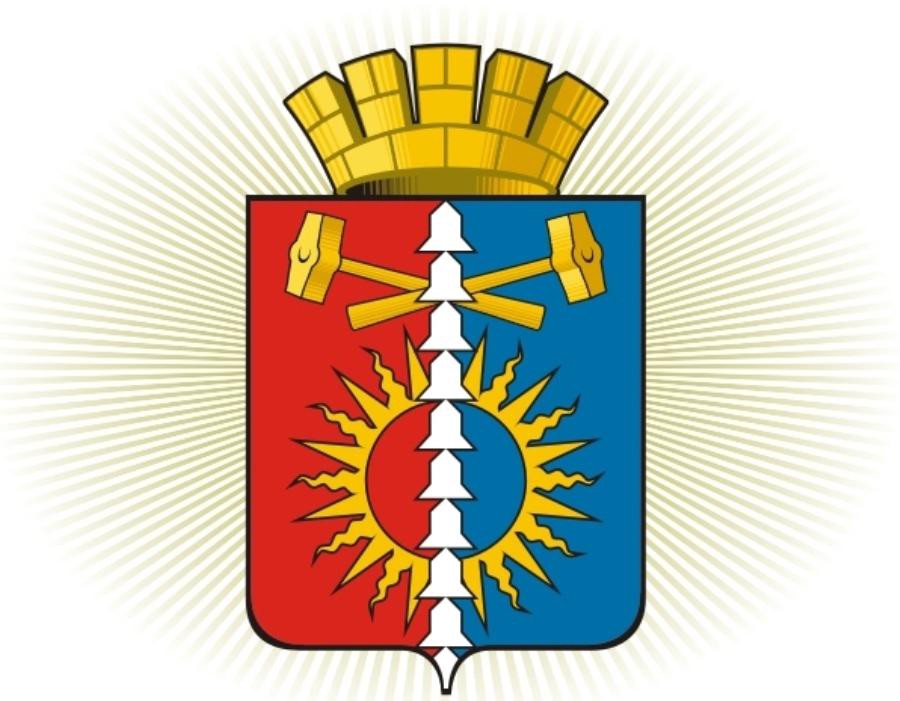 ПРОГРАММАкомплексного развития систем коммунальной инфраструктуры городского округа Верхний Тагил на 2017 – 2027 годыОБОСНОВЫВАЮЩИЕ МАТЕРИАЛЫЕкатеринбург 2016УТВЕРЖДЕНО:Решением Думыгородского округа Верхний Тагил_________________________________/                                                               от «____» __________________2017г. Программа комплексного развития системы коммунальной инфраструктуры городского округа Верхний Тагил на 2017 – 2027 годыОБОСНОВЫВАЮЩИЕ МАТЕРИАЛЫРАЗРАБОТАНО:Индивидуальныйпредприниматель				            М.И. ТупиковСОДЕРЖАНИЕСОДЕРЖАНИЕ	3Список сокращений в документе	4ОБОСНОВЫВАЮЩИЕ МАТЕРИАЛЫ	5Раздел 1. Перспективные показатели развития городского округа Верхний Тагил	51.1. Характеристика городского округа Верхний Тагил	51.2. Прогноз численности и состава населения (демографический прогноз)	71.3. Прогноз развития промышленности	81.4. Прогноз развития застройки городского округа	9Раздел 2. Перспективные показатели спроса на коммунальные ресурсы	13Раздел 3. Характеристика состояния и проблем коммунальной инфраструктуры	143.1. Характеристика системы теплоснабжения	143.2. Характеристика системы водоснабжения	213.3. Характеристика системы водоотведения	303.4. Характеристика состояния системы электроснабжения	353.5. Характеристика системы газоснабжения	403.6. Характеристика системы захоронения твердых коммунальных отходов (ТКО)	45Раздел 4. Характеристика состояния и проблем в реализации энергоресурсосбережения, учета и сбора информации	50Раздел 5. Целевые показатели развития коммунальной инфраструктуры	515.1. Критерии доступности для населения коммунальных услуг	515.2. Показатели спроса на коммунальные ресурсы	515.3. Показатели качества коммунальных ресурсов	525.4. Показатели степени охвата потребителей приборами учета	535.5. Показатели надежности систем ресурсоснабжения	555.6. Показатели величины новых нагрузок, присоединяемых в перспективе	565.7. Показатели эффективности производства и транспортировки энергоресурсов	57Раздел 6. Перспективная схема электроснабжения городского округа Верхний Тагил	59Раздел 7. Перспективная схема теплоснабжения городского округа Верхний Тагил	63Раздел 8. Перспективная схема водоснабжения городского округа Верхний Тагил	69Раздел 9. Перспективная схема водоотведения городского округа Верхний Тагил	76Раздел 10. Перспективная схема обращения с коммунальными отходами городского округа Верхний Тагил	80Раздел 11. Перспективная схема газоснабжения городского округа Верхний Тагил	83Раздел 12. Общая программа проектов	87Раздел 13. Финансовые потребности для реализации программы	101Раздел 14. Организация реализации проектов есть в ПРП20	102Раздел 15. Прогноз расходов населения на коммунальные ресурсы, расходов бюджета на социальную поддержку и субсидии, проверка доступности тарифов на коммунальные услуги	107Раздел 16. Модель для расчета программы	109Список сокращений в документеГО – Городской округНПО – Начальное профессиональное образованиеГОВТ – Городской округ Верхний ТагилЦРБ – Центральная районная больницаСПК - Санаторно-профилакторный комплексТКО – Твердые коммунальные отходыГРС – Газораспределительная станцияГРП – Газораспределительный пунктШРП - Шкафной газорегуляторный пунктРЭК – Региональная энергетическая комиссияХВС – Холодное водоснабжениеКОС – Канализационно-очистные сооруженияПДС – Предельно допустимый сбросПДК – Предельно допустимая концентрацияРП – Распределительный пунктЖБО – Жидкие бытовые отходыОБОСНОВЫВАЮЩИЕ МАТЕРИАЛЫРаздел 1. Перспективные показатели развития городского округа Верхний Тагил1.1. Характеристика городского округа Верхний ТагилОбщие сведенияГородской округ Верхний Тагил расположен в южной части Горнозаводского управленческого округа Свердловской области. Данный управленческий округ по своему кадровому, природно-ресурсному и производственному потенциалу является ведущим и наиболее промышленно-направленным в области. В соответствии с утвержденными в 2002 году границами городского округа Верхний Тагил, площадь его территории составляет 31057,3 Га. Площадь административного центра округа – города Верхний Тагил – составляет 31,26 км2. Население городского округа (по состоянию на 1 января 2016 года) – 12,9 тыс. человек. В последние несколько лет на территории городского округа сложилась неблагоприятная демографическая ситуация.Территория городского округа Верхний Тагил граничит с ГО Нижний Тагил, Кировградским ГО, Новоуральским ГО (также входящих в Горнозаводский управленческий округ) и ГО Первоуральск (входящего в Западный управленческий округ Свердловской области).В границах городского округа Верхний Тагил находится 3 населённых пункта: город Верхний Тагил, поселки Белоречка и Половинный.В 2013 году на территории городского округа был разработан и утвержден Генеральный план развития городского округа Верхний Тагил. Также на территории городского округа разработаны схема    и схема водоснабжения и водоотведения.В соответствии с Постановлением Правительства Российской Федерации от 17.12.2010 г. № 1050 «О Федеральной целевой программе «Жилище» на 2015 - 2020 годы» утверждена муниципальная программа городского округа Верхний Тагил «Жилище» на 2017-2020 годы.КлиматКлимат проектируемой территории городского округа Верхний Тагил резко-континентальный, с продолжительной холодной зимой и умеренным коротким летом, с резкой сменой температур дня и ночи.Максимальная температура воздуха +360С приходится на июль, минимальная – минус 52 0С – на декабрь. Зимой преобладают юго-западные и западные ветры. Летом направление менее устойчивое, в дополнение к юго-западным ветрам появляются ветры северных направлений (С-З, С, С-В). Среднегодовая скорость ветра составляет 3,8 м/с.Общее количество осадков составляет 450-500 мм. Из-за различной высоты, расчлененности рельефа, наличия местных орографических барьеров, а также неодинаковой антропогенной загрязненности воздуха, количество осадков может варьироваться от 420 до  в год. Относительная влажность воздуха может достигать 72%.Средняя дата появления снежного покрова – 14 октября, образования устойчивого снежного покрова – 4 ноября. Число дней со снежным покровом  равно 176.Зима длится 5-6 месяцев, максимальная глубина промерзания почвы на оголенной поверхности составляет , под снежным покровом глубина промерзания почвы равна .Экономическое состояниеОсновной отраслью экономики городского округа является электроэнергетика. Наиболее значащим предприятием в городе является филиал «Верхнетагильская ГРЭС» АО «Интер РАО - Электрогенерация». Основное направление деятельности Верхнетагильской ГРЭС - выработка электроэнергии и тепла. Электростанция вырабатывает электроэнергию и снабжает тепловой энергией город Верхний Тагил, включая ряд расположенных в нем производственных предприятий. Основное количество электроэнергии ВТГРЭС распределяется по сетям Свердловской области.В данной отрасли экономики муниципального образования занято около 0,5 тыс. чел.В сфере агропромышленного комплекса осуществляет деятельность ООО «Агрофирма «Северная», в прошлом - Кировградская птицефабрика, расположенная в пос. Половинный. Данное предприятие занимается производством и реализацией мяса, мясопродуктов, яиц, молочной продукции. Важное место в сфере занятости населения занимают непроизводственная сфера (здравоохранение, образование, деятельность по организации отдыха и развлечений, культуры и спорта) и прочие сектора экономики, где занято более 2,6 тыс. чел.1.2. Прогноз численности и состава населения (демографический прогноз)Численность постоянного населения, по данным администрации городского округа Верхний Тагил на 01.01.2017 года составляет 12 932 человека.Демографическая ситуация в городе, так же, как и по городскому округу Верхний Тагил в целом, в ретроспективе имела общую тенденцию к естественной убыли населения, сложившеюся в результате превышения смертности над рождаемостью. Приоритетными направлениями демографической политики городского округа Верхний Тагил являются:снижение смертности населения;сохранение и укрепление здоровья людей, увеличение продолжительности активной жизни;повышение уровня рождаемости;управление миграционными процессами в целях привлечения квалифицированных специалистов в соответствии с потребностями экономики.  В соответствии с данными Администрации городского округа Верхний Тагил, прогноз демографических показателей в данном проекте приведен в соответствии со следующим сценарием развития: численность населения к 2022 году (I этап) увеличится на 5,9% по сравнению с 2017 годом и составит 13700 человек, а к 2027 году (расчетный срок) – увеличится на 8,4% по сравнению с 2017 годом и составит 14010 человек.1.3. Прогноз развития промышленностиОсновным градообразующим предприятием городского округа, как и в настоящее время, будет являться филиал «Верхнетагильская ГРЭС»АО «Интер РАО - Электрогенерация».В сфере агропромышленного комплекса наиболее важным мероприятием среди перспективных, рекомендуемых к реализации, является реконструкция, расширение  и техническое перевооружение птицекомплекса ООО «Агрофирма «Северная».Ключевые предприятия городского округа: ООО «СУ ВТГРЭС»; ООО «Электросервис»; ООО «Форестранс»; ОП ООО «Уральская свинцовая компания»; ООО «Верхнетагильский завод огнеупорных материалов»; ООО «Уральская горнопромышленная компания»; ООО «Тагилстройсервис»; ООО «ОгнеупорГрупп»; ООО «Сектор-Пром».В городском округе развивается малый бизнес. На территории городского округа администрацией городского округа разработана муниципальная программа поддержки малого бизнеса. Основной целью программы является создание условий для повышения устойчивой и эффективной деятельности малых и средних предприятий, их дальнейшего роста. Реализация программы позволит достичь следующих результатов:обеспечение занятости, в том числе молодежи и незащищенных слоев общества, за счет увеличения числа рабочих мест на уже действующих и вновь создаваемых малых предприятиях, а также за счет расширения возможностей в сфере самозанятости населения.насыщение рынка качественными и доступными по цене товарами и услугами через развитие рыночных отношений и создание конкурентной среды;увеличение отдачи от использования муниципальной собственности за счет передачи ее эффективным собственникам в сфере малого предпринимательства;1.4. Прогноз развития застройки городского округаОбщая площадь жилищного фонда городского округа Верхний Тагил на 01.01.2016 г. - 364 тыс.м2, в том числе ветхое и аварийное жилье – 1,7 тыс.м2, или 0,46 %.Площадь обслуживаемого жилищного фонда предприятиями ЖКХ – 276.8 тыс.м2, или 76,04 % от общей площади жилищного фонда.На одного жителя муниципального образования приходится 28,14 м2 общей площади. По виду собственности жилье подразделяется: - частное (МКД) - 264,2 тыс.м2;- муниципальное – 9,4 тыс.м2;- частное (ТСЖ) – 3,2 тыс.м2;- частное (ИЖС) 87,2 тыс.м2;Жилищный фонд городского округа Верхний Тагил представлен 288 многоквартирными домами, из которых преобладают дома 1955-1975-х годов постройки и ввода в эксплуатацию.В таблице Таблица 11 представлена информация о степени благоустройства жилищного фонда городского округа Верхний Тагил, в таблице 2 – общая обеспеченность жилищного фонда коммунальными услугами, в таблице 3 – общая характеристика жилищного фонда в зависимости от капитальности зданий.Таблица 1. Степень благоустройства жилищного фондаОбеспеченность многоквартирных домов централизованными коммунальными системами (от общего количества многоквартирных домов на территории городского округа Верхний Тагил):водоснабжения – 97,36%;водоотведения – 96,4%;теплоснабжения – 97,36%;электроснабжения – 100%;газоснабжения – 85,5%.Таблица . Общая обеспеченность жилищного фондаЭтажность жилищного фонда по состоянию на момент разработки Программы:1 этажей – 12,772 тыс.м2;2 этажей – 50,10 тыс.м2;3 этажей – 14,95 тыс.м2;4 этажей – 17,068 тыс.м2;5 этажей – 181,968 тыс.м2Таблица . Этажность жилищного фондаРаздел 2. Перспективные показатели спроса на коммунальные ресурсыНаряду с прогнозами территориального развития городского округа важное значение при разработке программы комплексного развития систем коммунальной инфраструктуры играет оценка потребления товаров и услуг организаций коммунального комплекса. Объемы потребления должны быть обеспечены соответствующими производственными мощностями организаций коммунального комплекса. Системы коммунальной инфраструктуры должны обеспечивать снабжение потребителей ресурсами в соответствии с требованиями к их качеству и надежности. Прогноз спроса каждой системы ресурсоснабжения в городском округе Верхний Тагил представлен в таблице 4Таблица 4.Таблица . Прогноз спроса систем ресурсоснабжения в городском округе Верхний ТагилРаздел 3. Характеристика состояния и проблем коммунальной инфраструктуры3.1. Характеристика системы теплоснабженияИнституциональная структура Централизованное теплоснабжение организовано в г. Верхний Тагил и п. Половинный.Единственным источником теплоснабжения и горячего водоснабжения города Верхний Тагил и промышленных потребителей является филиал АО «Интер РАО – Электрогенерация» «Верхнетагильская ГРЭС», расположенный в промышленной зоне города.Единственным источником тепловой энергии п. Половинный является блочная газовая котельная МУП «ЖКХ пос. Половинный», расположенная    по    адресу: Свердловская    обл., г. Верхний Тагил, пос. Половинный, ул. Лесная 2.Характеристика системы ресурсоснабженияЗона действия источника тепловой энергии – Верхнетагильской ГРЭС охватывает промышленную зону города, всю территорию города многоквартирной застройки, часть индивидуальной жилой застройки, ограничиваясь территорией прокладки тепловых сетей города Верхний Тагил. На территории города, не охваченной тепловыми сетями сосредоточены зоны индивидуальных источников теплоты (печное, газовое, электрическое). Индивидуальные квартирные источники теплоты в многоквартирных домах не применяются.Способ регулирования отпуска тепловой энергии – качественный. Отпуск тепловой энергии с коллекторов станции осуществляется по утвержденному температурному графику: 150/70ºС со срезкой на 120 ºС. Тепловые сети города Верхний Тагил имеют неудовлетворительное техническое состояние - износ превышает 50 %. Сети введены в эксплуатацию с 1957 г.Установленная тепловая мощность Верхнетагильской ГРЭС составляет 240,0 Гкал/ч. Основной вид топлива – газ, резервное – мазут.Протяженность теплосетей, расположенных на территории г. Верхний Тагил составляет 119824 м в однотрубном исполнении. Прокладка трубопроводов в основном подземная в непроходных каналах и небольшой частью надземная - на низких опорах.Теплоснабжение пос. Половинный осуществляется от блочно-модульной водогрейной котельной «КОРАЛ-БМК-6,0» тепловой мощностью 6,0 МВт.Протяженность тепловых сетей в 2-х трубном исчислении – 7,9 км. Уровень износа теплосетей составляет 70 %.Котельная пос. Половинный работают по «закрытой» системе теплоснабжения. Тепловые сети в основном проложены надземно и подземно бесканально. Температурный график работы сетей отопления 95-70°С.Балансы мощности и ресурса Общий полезный отпуск тепловой энергии, произведенной АО «Интер РАО-Электрогенерация» филиал «Верхнетагильская ГРЭС» и котельной МУП «ЖКХ пос. Половинный» - 195,75 тыс.Гкал, в том числе населению – 123,573 тыс.Гкал, на собственные нужды – 72,184 тыс.Гкал.Балансы тепловой мощности и тепловых нагрузок в сетевой воде в зоне действия существующего источника тепловой энергии г. Верхний Тагил - Верхнетагильской ГРЭС, представлены в таблице 5Таблица 5.	Таблица . Балансы тепловой мощности и тепловых нагрузокОбъем годовой выработки котельной МУП «ЖКХ п. Половинный» за 2015 год составляет 12967 Гкал. Баланс распределения тепловой мощности котельной МУП «ЖКХ пос. Половинный» приведен в таблицах Таблица 66 и 7Таблица 7. Таблица . Баланс тепловой мощности котельной МУП «ЖКХ пос. Половинный»Таблица . Баланс распределения установленной мощности котельной МУП «ЖКХ пос. Половинный»Доля поставки ресурса по приборам учетаУчет отпуска тепловой энергии и теплоносителя с Верхнетагильской ГРЭС в тепловые сети осуществляется по показаниям приборов учета.Учёт тепла, отпущенного в тепловые сети котельной МУП «ЖКХ пос. Половинный», осуществляется при помощи тепловычислителя, установленного в котельной.В соответствии с данными, предоставленными Администрацией городского округа Верхний Тагил:количество объектов многоэтажного жилищного фонда, подлежащего обязательному оснащению приборами учета тепловой энергии, составляет 54 МКД, из которых оснащено 35, что составляет 64,81% от общего числа; количество объектов муниципального жилищного фонда (МКД), подлежащего обязательному оснащению приборами учета тепловой энергии, составляет 0 из которых не оснащена ни одна квартира, что составляет 0,0% от общего числа;количество объектов частного жилищного фонда (квартиры + жилые дома), подлежащего обязательному оснащению приборами учета тепловой энергии, составляет 663, из которых оснащен 61 объект, что составляет 8,6% от общего числа;количество объектов, используемых для размещения органов местного самоуправления муниципальных образований, включая подведомственные бюджетные учреждения, подлежащих обязательному оснащению приборами учета тепловой энергии, составляет 21, из которых оснащено 20 объектов, что составляет 95,2% от общего числа;количество объектов, используемых для размещения юридических лиц, подлежащих обязательному оснащению приборами учета тепловой энергии, составляет 73, из которых оснащено 53 объектов, что составляет 72,6% от общего числа;Данные по охвату потребителей приборами учета содержатся в таблице 8Таблица 8. Таблица . Данные по охвату потребителей приборами учета тепловой энергии ГО Верхний ТагилЗоны действия источников ресурсовВ зоне эффективного радиуса теплоснабжения источника комбинированной выработки тепловой и электрической энергии – Верхнетагильской ГРЭС находится вся территория города Верхний Тагил.Зона действия единственного источника централизованного теплоснабжения  котельной МУП «ЖКХ пос. Половинный» распространяется на территорию п. Половинный в границах микрорайонов со среднеэтажной жилой застройкой и учреждений культурно-бытового обслуживания.Резервы и дефициты тепловой энергии.Подробный анализ резервов и дефицитов приведен в таблицахТаблица 6 и Таблица 7в настоящее время дефицита тепловой мощности на территории городского округа Верхний Тагил не наблюдается.В системе централизованного теплоснабжения котельной МУП «ЖКХ пос. Половинный» резерв тепловой энергии фактически отсутствует.Надежность работы системыНадежность систем теплоснабжения рассчитывается по методике, утвержденной Приказом Минрегиона России от 26.07.2013 №310 «Об утверждении Методических указаний по анализу показателей, используемых для оценки надежности систем теплоснабжения» (Зарегистрировано в Минюсте России 28.11.2013 № 30479). В соответствии с предоставленной информацией, надежность системы теплоснабжения Верхнетагильской ГРЭС составляет 0,88; котельной МУП «ЖКХ пос. Половинный» - 0,75. Обе системы являются надежными, однако физическое состояние тепловых сетей (износ более 70 процентов) оказывает ключевое влияние.Воздействие на окружающую средуТепловая сеть является экологически чистым сооружением, ввод ее в действие не оказывает существенного влияния на окружающую среду.Во время работы котлов и турбоагрегатов в атмосферу выбрасывается определенное количество вредных веществ. В их число входят: диоксид азота NO2, оксид азота NO, оксид углерода CO, оксид серы SO2, твердые частицы, бензапирен, однако значительного влияния на окружающую среду выбросы не оказывают.Тарифы, плата (тариф) за подключение (присоединение), структура себестоимости производства и транспорта ресурсаТарифы на производство и передачу тепловой энергии теплоснабжающих и эксплуатирующих организаций по городскому округу Верхний Тагил приведены в таблице Таблица 99 и утверждены постановлением РЭК СО от 10.12.2015 № 197-ПК.Таблица . Тарифы на производство и передачу тепловой энергии по ГО Верхний ТагилТехнические и технологические проблемы в системеИз комплекса существующих проблем организации теплоснабжения на территории городского округа Верхний Тагил, можно выделить следующие составляющие: высокий износ сетей; неравномерность температуры на вводе к потребителям по территории города; состояние внутренних систем отопления; отсутствие приборов учета у ряда потребителей; отсутствие автоматики индивидуальных тепловых пунктов у потребителей;отсутствия дроссельных устройств у потребителей возникают сложности в обеспечении гидравлического режима, в результате чего возникает недоотпуск тепловой энергии данным потребителям.отсутствие резерва тепловой мощности котельной МУП «ЖКХ п. Половинный».Тепловые сети большой протяженности (находящиеся, как правило, в неудовлетворительном техническом состоянии), «привязанные» к потребителям малой мощности, практически не поддаются регулировке. Это приводит не только к существенным перерасходам ресурса, но и напрямую отражается на качестве коммунальных услуг для всех потребителей.Предписания надзорных органов об устранении замечаний, влияющих на безопасность и надёжность системы теплоснабжения, отсутствуют.3.2. Характеристика системы водоснабженияИнституциональная структура Источником водоснабжения города Верхний Тагил в настоящее время являются подземные воды трех эксплуатируемых водозаборов: Сухоложского, расположенного в 3-3,5 км к югу от ВТГРЭС, в бассейне ручья Сухой Лог на левом берегу реки Тагил, в 60-440 м от русла; Вогульского, расположенного у юго-восточной окраины Вогульского пруда на расстоянии около 80 м; Садового, расположенного на северо-западной окраине города Верхний Тагил на приводораздельном склоне левобережья реки Тагил.Коммунальные услуги водоснабжения на территории городского округа Верхний Тагил на основании права собственности имущества предоставляет АО «Интер РАО-Электрогенерация» филиал «Верхнетагильская ГРЭС» и на условиях технического обслуживания и содержания муниципального имущества предоставляет МУП «Управление жилищно-коммунального хозяйства» городского округа Верхний Тагил (20-й квартал, микрорайон «Северный» город Верхний Тагил).На территории пос. половинный источники водоснабжения – 6 артезианских скважин – находятся на балансе ООО «Агрофирма «Северная», одна из них в резерве. Сети водоснабжения находятся в хозведении МУП «ЖКХ пос. Половинный». Статусом гарантирующей организацией в сфере холодного водоснабжения на основании Постановления Администрации городского округа Верхний Тагил от 31.10.2014 № 800 «О наделении организаций, осуществляющих холодное водоснабжение и (или) водоотведение, статусом гарантирующей организации» наделены:- на территории г. Верхний Тагил – АО «Интер РАО-Электрогенерация» филиал «Верхнетагильская ГРЭС»,- на территории пос. Половинный -  МУП «ЖКХ пос. Половинный»Характеристика системы ресурсоснабжения Источником водоснабжения города Верхний Тагил в настоящее время являются подземные воды трех эксплуатируемых водозаборов:Сухоложского – 2,755 тыс.м3/сут, расположенного в 3-3,5 км к югу от ВТГРЭС, в бассейне ручья Сухой Лог на левом берегу реки Тагил, в 60-440 м от русла; Вогульского – 1,140 тыс. м3/сут, расположенного у юго-восточной окраины Вогульского пруда на расстоянии около 80 м;Садового – 0,800 тыс. м3/сут, расположенного на северо-западной окраине города Верхний Тагил на приводораздельном склоне левобережья реки Тагил.Сухоложский водозабор с артезианскими скважинами:  № 2 с насосом ЭЦВ 6-16-110 с электродвигателем. Расход 16 т/ч;№ 3 с насосом ЭЦВ 6-16-75 с электродвигателем. Расход 16 т/ч;№ 4 с насосом ЭПН-8 – 25 - 90 с электродвигателем. Расход 40 т/ч;№ 5 с насосом ЭЦВ 6-16-75 с электродвигателем. Расход 16 т/ч;№ 6 с насосом ЭЦВ 10-63-120 с электродвигателем. Расход 63 т/ч;Железобетонный промежуточный бак, емкостью 250м3;Насосная II-го подъема с насосами: 8Х-6 - 1шт. расход 280т/ч Р-0,72 МПа; 8Х-6К1 - 1шт. расход 280т/ч Р-0,72 МПа;Артезианские скважины в черте города, качающие непосредственно в распределительную сеть.2БИС - №7 – Вогульский водозабор – насос погружной ЭПН-8 40х100 с электродвигателем, расход 40т/ч и трубопровод Ду 100 – ;20кв   - №8 – Садовый водозабор – насос погружной ЭПН-8 40х100 с электродвигателем, расход 40т/ч и трубопровод Ду 100 – ;3БИС - №9 – Вогульский водозабор – насос погружной ЭПН-8 40х100 с электродвигателем, расход 40т/ч и трубопровод Ду 100 – 140 м;Вода из Сухоложских скважин (5 штук) насосной станцией первого подъема подается в расходный бак объемом 250 м3, откуда насосной станцией второго подъема по двум трубопроводам подается в баки запаса артезианской воды объемом 750 м3 каждый. Из баков вода по двум трубопроводам самотеком попадает в распределительную сеть города. В черте города расположены еще 3 скважины (две скважины Вогульского водозабора, одна скважина в районе 20 квартала – Садовый водозабор) от которых вода насосами первого подъема подается в разводящую сеть города по водоводу диаметром 150 мм.Также объектом недропользования в п. Белоречка является скважина №45 р.э., эксплуатируемая МУП «УЖКХ», расположенная на западной окраине п. Белоречка. Нормативная потребность в воде составляет 92,0 тыс.м3/год (252,0 м3/сут). Скважина пробурена в 2001 году глубиной 70 м. Отбор осуществляется с помощью погружного насоса ЭЦВ 6-10-80, установленного на глубине 29 м. Для замера расхода установлен водомер ВСКМ-40. Для обеззараживания воды предусмотрена бактерицидная установка ОВ-1П. Водоснабжение поселка Половинный осуществляется из подземных источников (6 скважин), расположенных на территории поселка: №6950, №8280, №4663, №5661, №6926, №6562.Скважины оборудованы глубинными насосами и подают воду в водонапорную башню.Схема водоснабжения следующая: вода из артезианской скважины насосами первого подъема подается в водонапорную башню, откуда поступает в распределительные сети поселка. Вода из башни поступает в водопроводные сети самотеком.Обеспеченность многоквартирных домов централизованными коммунальными системами водоснабжения (от общего количества многоквартирных домов на территории городского округа Верхний Тагил) составляет 97,36%.Протяженность водопроводных сетей г. Верхний Тагил в однотрубном исполнении составляет 37,97 км, из них на балансе АО «Интер РАО-Электрогенерация» филиал «Верхнетагильская ГРЭС» находится 13,1 км, на балансе МУП «УЖКХ» - 6,27 км, бесхозных водопроводных сетей - 18,6 км.Уровень износа объектов и систем водоснабжения оценивается более 60%. На данный момент степень износа водопроводных сетей составляет:Водопровод ст. Верхний-Тагил протяженностью 0,78 км – 43%; Водопровод 20 квартала протяженностью 2,77 км – 80,9%; Водопровод мкр. Северный протяженностью 0,93 км – 30,9%; Водопровод пос. Половинный протяженностью 7,2 км – 90,9%.Протяженность водопроводных сетей системы централизованного водоснабжения п. Половинный составляет 7,2 км, средний износ – 70%.Балансы мощности и ресурса Результаты анализа общего водного баланса подачи и реализации воды системы централизованного водоснабжения г. Верхний Тагил приведены в таблице Таблица 10. Таблица . Общий водный баланс подачи и реализации воды г. Верхний ТагилОбщий объем поднятой воды за 2015 год по скважинам АО «Интер РАО –Электрогенерация» филиал «Верхнетагильская ГРЭС» составил 1321,05 тыс.м3, из которых на собственные нужды предприятия приходится 789,47 тыс. м3, объем реализованной воды населению – 507,58 тыс. м3.Общий объем поднятой воды за 2015 год по скважинам ООО «Агрофирма «Северная» составил 701,50 тыс.м3, из которых на собственные нужды предприятия приходится 543,19 тыс. м3, объем реализованной воды населению при помощи МУП «ЖКХ п. Половинный» – 158,31 тыс. м3.Общий объем поднятой воды за 2015 год по скважине п. Белоречка №45 р.э. составляет 0,581 тыс. м3, из которых вся величина расходуется населением.Доля поставки ресурса по приборам учетаВ соответствии с данными, предоставленными Администрацией городского округа Верхний Тагил:количество объектов многоэтажного жилищного фонда, подлежащего обязательному оснащению приборами учета холодной воды, составляет 54 МКД, из которых оснащено 5, что составляет 9,3% от общего числа; количество объектов муниципального жилищного фонда (МКД), подлежащего обязательному оснащению приборами учета холодной воды, составляет 516, из которых оснащен 184 объект, что составляет 35,7% от общего числа;количество объектов частного жилищного фонда (квартиры + жилые дома), подлежащего обязательному оснащению приборами учета холодной воды, составляет 5043, из которых оснащено 3847 объектов, что составляет 76,28% от общего числа;количество объектов, используемых для размещения органов местного самоуправления муниципальных образований, включая подведомственные бюджетные учреждения, подлежащих обязательному оснащению приборами учета холодной воды, составляет 21, из которых оснащено17 объектов, что составляет 80,95% от общего числа;количество объектов, используемых для размещения юридических лиц, подлежащих обязательному оснащению приборами учета холодной воды, составляет 73, из которых оснащено 47 объектов, что составляет 64,38% от общего числа;Данные по охвату потребителей приборами учета содержатся в таблице Таблица 11. Таблица . Данные по охвату потребителей приборами учета холодной воды ГО Верхний ТагилЗоны действия источников ресурсовЗона действия централизованной системы водоснабжения г. Верхний Тагил охватывает промышленную зону города, всю территорию города многоквартирной застройки, часть индивидуальной жилой застройки, ограничиваясь территорией прокладки водопроводных сетей города Верхний Тагил.Зона действия централизованной системы водоснабжения п. Половинный охватывает всю территорию поселка многоквартирной жилой застройки.Резервы и дефициты по зонам действия источников ресурсовВ результате проведенного анализа общий объем поднятой артезианской воды в городском округе Верхний Тагил по г. Верхний Тагил и п. Половинный составил 1321,05 тыс.м3, в том числе населению – 507,58 тыс.м3. Резерв производительности системы централизованного водоснабжения г. Верхний Тагил составляет 392,62 тыс. м3 в год. Резерв системы централизованного водоснабжения п. Половинный по данным ООО «Агрофирма «Северная» составляет 5% от общего водоподъема или более 35 тыс. м3 в год.Дефициты организации водоснабжения на территории городского округа не зафиксированы.Надежность работы системыУровень износа объектов и систем водоснабжения г. Верхний Тагил оценивается на уровне более 60% и характеризуется как неудовлетворительная.Протяженность водопроводных сетей г. Верхний Тагил в однотрубном исполнении составляет 37,97 км, из них на балансе АО «Интер РАО-Электрогенерация» филиал «Верхнетагильская ГРЭС» находится 13,1 км, на балансе МУП «УЖКХ» - 6,27 км, бесхозных водопроводных сетей - 18,6 км.Протяженность водопроводных сетей в однотрубном исполнении п. Половинный – 7,2 км, износ – 70%.Статистика аварийных случаев и отказов оборудования по системе отсутствует.	Качество поставляемых ресурсовВ соответствии с данными, предоставленными АО «Интер РАО-Электрогенерация» филиал «Верхнетагильская ГРЭС» и ООО «Агрофирма «Северная», качество воды, подаваемой в системы централизованного водоснабжения городского округа, в полной мере соответствует требованиям СанПиН 2.1.4.1074-01 «Питьевая вода. Гигиенические требования к качеству воды централизованных систем питьевого водоснабжения. Контроль качества».Воздействие на окружающую средуК числу техногенных факторов относятся: жилая и промышленно-коммунальная застройка г. Верхний Тагил и садоводства в пределах Садового участка; Вогульский участок привлекает воду из Вогульского пруда, который испытывает техногенное влияние ГРЭС; вблизи Сухоложского водозабора расположен рекультивированный золоотвал и действующий карьер по добыче строительного камня. Макрокомпонентный состав подземных вод Сухоложского участка является сульфатно-гидрокарбонатным кальциевым, Вогульского и Садового -гидрокарбонатным кальциевым при минерализации до350 мг/дм3.  Поверхностные воды Вогульского пруда имеют сульфатно-гидрокарбонатный      магниево-кальциевый состав, а в реке Тагил гидрокарбонатный магниево-кальциевый состав при минерализации до 200 мг/дм3. На отдельных скважинах периодически наблюдаются превышения ПДК по железу, марганцу, жесткости и цветности. Однако, в сборном резервуаре перед подачей воды в разводящую сеть качество воды по этим показателям не превышает допустимые нормативы.Тарифы, плата (тариф) за подключение (присоединение), структура себестоимости производства и транспорта ресурсаТарифы на оказание услуг в сфере водоснабжения по городскому округу Верхний Тагил приведены в таблице Таблица 12 и утверждены постановлением РЭК СО от 10.12.2015 № 203-ПК.Таблица . Тарифы на оказание услуг в сфере водоснабжения по ГО Верхний ТагилТехнические и технологические проблемы в системеВ результате проведенного анализа состояния и функционирования системы холодного водоснабжения городского округа Верхний Тагил выявлены следующие технические и технологические проблемы: ограниченность финансовых средств для своевременной замены устаревшего оборудования и ремонта сооружений; высокая степень физического износа действующих основных фондов; высокие энергозатраты по доставке воды потребителям; несоответствие существующего приборного учета современным требованиям; высокие непроизводительные потери воды;3.3.Характеристика системы водоотведенияИнституциональная структура Коммунальные услуги водоотведения на территории города Верхний Тагил на основании права собственности имущества предоставляет АО «Интер РАО-Электрогенерация» филиал «Верхнетагильская ГРЭС» и на условиях технического обслуживания и содержания муниципального имущества предоставляет МУП «Управление жилищно-коммунального хозяйства» городского округа Верхний Тагил (20-й квартал, микрорайон «Северный» город Верхний Тагил).В поселке Половинный имеется централизованная система водоотведения. Эксплуатацию сетей централизованного водоотведения на основании содержания муниципального имущества осуществляет МУП «ЖКХ п. Половинный».Характеристика системы ресурсоснабжения Очистные сооружения г. Верхний Тагил предназначены для приема и очистки хоз. бытовых сточных вод. Сооружения эксплуатируются в три очереди (1-я, 2-я и 3-я) с общей проектной производительностью - 6640 м3/сутки. Фактическое поступление сточных вод составляет - 3550 м3/сутки.Протяженность сетей хоз.фекальной канализации–22,88км, из них на балансе АО «Интер РАО-Электрогенерация» филиал «Верхнетагильская ГРЭС» - 17,1 км (износ – 35%), на балансе МУП «УЖКХ» - 5,78 км. Уровеньизносасистемканализациисоставляет50%. Также на балансе АО «Интер РАО-Электрогенерация» филиал «Верхнетагильская ГРЭС» имеются 7 канализационных насосных станций напорного типа, состояние оборудования - удовлетворительное.В п. Половинный сточные воды по существующей системе сетей канализации поступают на общепоселковые очистные сооружения, расположенные в южной части поселка. На КОС осуществляется механическая и полная биологическая очистка стоков. Проектная производительность КОС – 700 м3/сутки, фактическая (в среднем за последние годы) - 220 м3/сутки. После очистки стоки сбрасываются в реку Половинку. Очистные сооружения на праве собственности принадлежат ООО «Агрофирма «Северная», находятся на территории птицефабрики.Протяженность канализационных сетей составляет 7,24 км, износ - 58,6%.Застройка поселка Белоречка имеет выгребные ямы и не имеет централизованного водоотведения.Балансы мощности и ресурса Фактическое поступление сточных вод на очистные сооружения города Верхний Тагил в 2015 году составляет 2425,63 тыс м3. Фактическое поступление сточных вод в систему водоотведения г. Верхний Тагил от населения в 2015 году составляет 776,20 тыс. м3. Структурный баланс водоотведения представлен в таблице Таблица 13. Таблица . Сведения о поступлении сточных вод в централизованную систему водоотведенияФактическое поступление сточных вод на очистные сооружения п. Половинный составляет 686,14 тыс. м3. Фактическое поступление сточных вод в систему водоотведения п. Половинный от населения в 2015 году составляет 136,65 тыс м3. Структурный баланс водоотведения представлен в таблице Таблица 14.Таблица . Структурный баланс водоотведения п. ПоловинныйДоля поставки ресурса по приборам учетаНа момент разработки документа случаи оснащенности зданий, строений сооружений приборами учета сточных вод не зарегистрированы.Зоны действия источников ресурсовВ централизованной системе водоотведения городского округа Верхний Тагил, можно выделить следующие технологические зоны водоотведения:Технологическая зона канализации г. Верхний Тагил, в которой эксплуатацию канализационных сетей осуществляет МУП «УЖКХ» г. Верхний Тагил»; очистные сооружения - АО «Интер РАО-Электрогенерация» филиал «Верхнетагильская ГРЭС».Технологическая зона канализации п. Половинный, в которой эксплуатацию канализационных сетей осуществляет МУП «ЖКХ п. Половинный»; очистные сооружения – ООО «Агрофирма «Северная».Резервы и дефициты по зонам действия источников ресурсовОчистные сооружения г. Верхний Тагил эксплуатируются в три очереди с общей проектной производительностью - 6640 м3/сутки. Фактическое поступление сточных вод составляет - 3550 м3/сутки. Резерв производительности очистных сооружений г. Верхний Тагил составляет 3090 м3/сутки.Надежность работы системыБольшой износ существующих канализационных сетей требует их замены и реконструкции. Сети водоотведения в городском округе Верхний Тагил имеют износ более 60 %. Очистные сооружения также имеют высокий показатель износа. Данные факторы способствуют увеличению числа аварий, ключевому индикатору надежности и работоспособности системы водоотведения.Качество поставляемого ресурсаПоказатели качества сточных вод системы централизованного водоотведения, канализуемых эксплуатирующими организациями на рельеф, соответствуют требованиям существующих нормативных актов. Воздействие на окружающую средуЭкологически благоприятное состояние водных объектов в Верхнем Тагиле, должно обеспечиваться надежностью работы очистных сооружений. Обеззараживание стоков на комплексе очистных сооружений г. Верхний Тагил происходит с использованием жидкого хлора, в связи, с чем относит КОС к категории особо опасных объектов, со всеми вытекающими рисками угрозы загрязнения окружающей среды и риска техногенных катастроф.Источниками загрязнения и засорения водоемов на территории городского округа являются недостаточно очищенные сточные воды промышленных и коммунальных предприятий города Верхний Тагил, птицефабрики ООО «Агрофирмы «Северная», отходы теплоэнергетического комплекса золошлакоотвал №2 ВТГРЭС), карьеры при разработке нерудных полезных ископаемых, пестициды, используемые сельскохозяйственными предприятиями, несанкционированные свалки и т.д.Загрязняющие вещества, попадая в природные водоемы, приводят к таким качественным изменениям физических свойств воды, как появление неприятных запахов, привкусов и т.д.; к изменению химического состава воды, в частности, появлению в ней вредных веществ, плавающих веществ на поверхности воды и откладывании их на дне водоемов.Тарифы, плата (тариф) за подключение (присоединение), структура себестоимости производства и транспорта ресурсаТарифы на оказание услуг в сфере водоотведения по городскому округу Верхний Тагил приведены в таблице Таблица 15 и утверждены постановлением РЭК СО от 10.12.2015 № 203-ПК.Таблица . Тарифы на оказание услуг в сфере водоотведенияТехнические и технологические проблемы в системеКлючевой проблемой, связанной с предоставлением качественных услуг водоотведения населению, а также загрязнением сточными водами объектов хозяйственно-питьевого и культурно-бытового водопользования является физический и моральный износ централизованных сетей канализации, который составляет более 50%.3.4. Характеристика состояния системы электроснабженияИнституциональная структура Верхнетагильский РКЭС АО «Облкоммунэнерго» эксплуатирует электрические сети, расположенные на территории городского округа Верхний Тагил, преимущественно на основании права собственности, частично на праве аренды. Сбытовой компанией является Свердловский филиал АО "ЭнергосбыТ Плюс".Часть линий электропередач в ветхом состоянии, особенно в поселках. В социальной сфере все учреждения оснащены приборами учета электроэнергии. Фактические потери в электросетях, питающих население и муниципальные учреждения, достигают 17%.Собственник сетей производит ремонтные работы на магистральных ЛЭП и в рамках договора обслуживания с администрацией ГО Верхний Тагил - сети уличного освещения.Потребителями электроэнергии городского округа Верхний Тагил Свердловской области являются коммунально-бытовые и промышленные потребители.Характеристика системы ресурсоснабженияОбщая протяженность электрических сетей составляет:ВЛ-6 кВ – 53,10 км;КЛ-6 кВ – 7,83 км;ВЛ-0,4 кВ – 117,48 км;КЛ-0,4 кВ – 22,3 км.Балансы мощности и ресурса Количество передаваемой электроэнергии в городском округе Верхний Тагил представлено в таблицах Таблица 16 и Таблица 17.Таблица . Количество передаваемой электроэнергии в городском округе Верхний ТагилТаблица . Потери электроэнергии в ГО Верхний ТагилДоля поставки ресурса по приборам учетаВ соответствии с данными, предоставленными Администрацией городского округа Верхний Тагил:количество объектов многоэтажного жилищного фонда, подлежащего обязательному оснащению приборами учета электроэнергии, составляет 216 МКД, из которых оснащено 216, что составляет 100,0% от общего числа; количество объектов муниципального жилищного фонда (МКД), подлежащего обязательному оснащению приборами учета электроэнергии, составляет 516, из которых оснащен 516 квартир, что составляет 100,0% от общего числа;количество объектов частного жилищного фонда (квартиры + жилые дома), подлежащего обязательному оснащению приборами учета электроэнергии, составляет 8537, из которых оснащено 8537 объектов, что составляет 100,0% от общего числа;количество объектов, используемых для размещения органов местного самоуправления муниципальных образований, включая подведомственные бюджетные учреждения, подлежащих обязательному оснащению приборами учета электроэнергии, составляет 21, из которых оснащено 21 объект, что составляет 100,0% от общего числа;количество объектов, используемых для размещения юридических лиц, подлежащих обязательному оснащению приборами учета электроэнергии, составляет 73, из которых оснащено 73 объекта, что составляет 100,0% от общего числа;Данные по охвату потребителей приборами учета содержатся в таблице Таблица 18. Таблица . Данные по охвату потребителей приборами учета электроэнергии ГО Верхний ТагилРезервы и дефициты по зонам действия источников ресурсовДефицитов электрической энергии в городском округе Верхний Тагил не зарегистрировано.Надежность работы системыНадежность работы системы электроснабжения городского округа Верхний Тагил определяется следующими показателями (Таблица 19).Таблица . Надежность работы системы электроснабженияКачество поставляемого ресурсаСогласно предоставленной информации сетевое напряжение в городском округе Верхний Тагил составляет 0,4 кВ, частота в сети 50 Гц.Воздействие на окружающую средуОдним из наиболее важных экологических аспектов является защита человека от факторов негативного влияния электроустановок. В первую очередь – это негативное влияние электромагнитных полей на организм человека.В данном случае основной мерой, направленной на предотвращение негативного воздействия электромагнитного поля, является сокращение времени нахождения человека в зоне влияния электрического поля. В электроустановках напряжением 110 кВ и выше, где напряженность электрического поля превышает установленные нормы, используют специальные защитные экранирующие комплекты.Кроме того, существенное влияние на организм человека оказывает электромагнитное поле высоковольтных воздушных линий электропередач. Поэтому запрещается строительство жилых домов и других зданий и сооружений в пределах охранной зоны линий электропередач. Также рекомендуется исключить или свести к минимуму время пребывания человека в непосредственной близости к высоковольтным линиям.Еще один фактор негативного влияния электроустановок на организм человека – поражение электрическим током, а также термическое действие электрической дуги. Безопасность человека в отношении поражения электрическим током в электроустановках – это основная задача.Тарифы, плата (тариф) за подключение (присоединение), структура себестоимости производства и транспорта ресурсаТариф на электроэнергию для населения городского округа Верхний Тагил , утвержденный постановлением РЭК СО от 23.12.2015 № 278-ПК, составляет 3,54 рубля за кВт*ч (Свердловский филиал ОАО "ЭнергосбыТ Плюс").Технические и технологические проблемы в системеКлючевой технологической проблемой эксплуатации системы электроснабжения является высокий уровень морального и технического износа основных фондов электрических сетей и оборудования, достигающий 30%. 3.5. Характеристика системы газоснабженияИнституциональная структура В настоящее время газоснабжение городского округа Верхний Тагил обеспечивает АО «ГАЗЭКС». Поселок Белоречка централизованного газоснабжения не имеет.Характеристика системы ресурсоснабженияГазоснабжение города Верхний Тагил осуществляется природным газом с Тюменских месторождений. От магистрального газопровода по газопроводу-отводу газ высокого давления подается к газораспределительной станции (ГРС), расположенной в восточной части города. От ГРС газ с давлением 1,2 МПа поступает в город по двум газопроводам.Для снижения давления газа имеются два газорегуляторных пункта: ГРП-1 и ГРП-2. На ГРП-2 газ редуцируется до низкого давления для подачи потребителям. Характеристики оборудования представлены в таблице Таблица 20.Таблица . Характеристики оборудования газоснабжающих организацийВ одноэтажной индивидуальной жилой застройке используется сжиженный углеводородный газ в баллонах.Газовое хозяйство находится в удовлетворительном состоянии. В городском округе Верхний Тагил отсутствует пункт обмена и наполнения баллонов сжиженным газом. Населением используется пункт обмена и наполнения баллонов сжиженным газом, расположенный в г. Кировграде.Газоснабжение пос. Половинный осуществляется природным сетевым газом от магистрального газопровода. Источником подачи газа служит газораспределительная станция. Связь между газопроводами разных ступеней давления осуществляется через ГРС и ГРП. Балансы мощности и ресурса (с указанием производства, отпуска, потерь при передаче, конечного потребления ресурса по группам потребителей)Общий объем потребляемого природного газа в городском округе Верхний Тагил по данным Генерального плана составляет 22,12 млн. м3/год.Доля поставки ресурса по приборам учетаВ соответствии с данными, предоставленными Администрацией городского округа Верхний Тагил:количество объектов многоэтажного жилищного фонда, подлежащего обязательному оснащению приборами учета газа, составляет 226 МКД, из которых не оснащен ни один, что составляет 0,0% от общего числа; количество объектов муниципального жилищного фонда (МКД), подлежащего обязательному оснащению приборами учета газа, составляет 516, из которых не оснащена ни одна квартира, что составляет 0,0% от общего числа;количество объектов частного жилищного фонда (квартиры + жилые дома), подлежащего обязательному оснащению приборами учета газа, составляет 5495, из которых оснащено 467 объектов, что составляет 8,5% от общего числа;Объекты, используемые для размещения органов местного самоуправления муниципальных образований, включая подведомственные бюджетные учреждения, а также объекты, используемые для размещения юридических лиц, подлежащие обязательному оснащению приборами учета, на территории городского округа Верхний Тагил отсутствуют.Данные по охвату потребителей приборами учета газа содержатся в таблице Таблица 21. Таблица 21. Данные по охвату потребителей приборами учета газа ГО Верхний ТагилЗоны действия источников ресурсовЗона действия централизованного газоснабжения в городском округе Верхний Тагил охватывает г. Верхний Тагил и п. Половинный. В п. Белоречка централизованное газоснабжение отсутствует.Резервы и дефициты газоснабженияПриродный газ для городского округа добывается на Тюменских месторождениях. Дефицитов поставки природного газа не предвидится.Тарифы, плата (тариф) за подключение (присоединение), структура себестоимости производства и транспорта ресурсаТариф на природный газ для населения городского округа Верхний Тагил, утвержденный постановлением РЭК СО от 22.06.2016 № 55-ПК, составляет 4,98 рубля за 1 м3 газа (АО «ГАЗЭКС»).Надежность работы системыСуммарная протяженность газопроводов с учетом дифференциации по давлениям представлена в таблице Таблица 22.Таблица . Суммарная протяженность газопроводовГазораспределительная система городского округа Верхний Тагил характеризуется как надежная. Контроль за состоянием газопроводов в городском округе осуществляется АО «ГАЗЭКС».Качество поставляемых ресурсовСогласно статистической информации избыточное давление газа составляет 0,003 – 0,6 МПа.Воздействие на окружающую средуГазопровод является экологически чистым сооружением, ввод его в действие не оказывает существенного влияния на окружающую среду. Опасными событиями, которые могут оказать влияние на безопасность людей, являются пожары и аварии на сетях газоснабжения. Локализация последствий аварий производится средствами АО «ГАЗЭКС».3.6. Характеристика системы захоронения твердых коммунальных отходов (ТКО)Институциональная структураОбъектами санитарной очистки и уборки в городском округе Верхний Тагил являются территории домовладений, уличные и микрорайонные проезды, парки, скверы общественного пользования и отдыха, объекты культурного назначения, территории предприятий, учреждений, места уличной торговли.Основными источниками образования отходов на территории ГО Верхний Тагил городского округа являются:население;учреждения и предприятия общественного назначения, организации и объекты торговли;промышленные предприятия, объекты теплоэнергетики;транспорт.В городе Верхний Тагил и поселке Половинный организацией сбора и вывоза ТКО от многоэтажной застройки занимаются управляющие компании. Организацией сбора и вывоза ТКО от индивидуальных жилых домов на всей территории городского округа Верхний Тагил занимается МУП «Управляющая компания». Вывоз осуществляется грузовыми автомобилями на полигон ТКО. Сбор и вывоз ТКО от садоводств, административных зданий, учреждений и предприятий общественного назначения осуществляется по договорам со специализированными организациями.Характеристика системы ресурсоснабжения Санитарной очисткой и уборкой территории, вывозом бытовых отходов в г. Верхний Тагил и в поселках занимается МУП «Благоустройство» при помощи подрядных организаций. Твердые коммунальные отходы вывозятся спецтранспортом по графику и утилизируются на лицензированном полигоне ТКО (Таблица 23).Таблица . Характеристика мусороудаления от населения и объектов инфраструктурыПримечание: * - вывоз ТКО производится с использованием грузовиков ГАЗ 33-07Сбор ТКО на промышленных предприятиях осуществляется в контейнеры объёмом . Вывоз ТКО от предприятий осуществляется спецтранспортом. Предприятия, использующие собственный транспорт для вывоза ТКО, обязаны иметь лицензию на данный вид деятельности.Объектом захоронения является полигон ТКО, расположенный в  южнее города Верхний Тагил. Эксплуатирующей организацией является МУП «Управляющая компания». В настоящее время задействовано . Проектная мощность -  в год. Полигон оборудован нагорной канавой, водоупорным валом, имеется пожарный водоём, контрольно-дезинфицирующая установка. Согласно рабочему проекту отходы складируются на карте № 1, 2, для контроля высоты отсыпаемого слоя ТКО используется репер. В качестве изолирующего материала в основном используется шлак золоотвала № 1. Для контроля за состоянием подземных вод были оборудованы 3 наблюдательные скважины.Жидкие отходы неканализованных домовладений накапливаются в специальных емкостях – выгребных ямах (пос. Белоречка). Жидкие бытовые отходы вывозятся спецтехникой из мест образования по заявкам на очистные сооружения АО «Интер РАО – Электрогенерация» филиал «Верхнетагильская ГРЭС».Балансы мощности и ресурса Нормы накопления ТКО (не утверждённые) на одного человека в год в городском округе Верхний Тагил в соответствии с генеральной схемой санитарной очистки принимаются следующие:для благоустроенных домовладений – 1,2 м3 на человека в год;для неблагоустроенных домовладений – 1,2 м3 на человека в год.Таблица . Принятые номы накопления ТКО в городском округе.По данным МУП «Управляющая компания» общий объем вывезенных бытовых отходов за все время существования полигона составляет 74452,569 т (297810,276 м3). Объем вывезенных бытовых отходов в городском округе от населения за 2015 год составляет 1556,45 т (2075,26 м3); от юридических лиц и объектов социальной инфраструктуры - 1405,215 т (5620,86 м3). Объем вывезенных КГО за 2015 год (население) составляет 81,638 т (326,55 м3). Воздействие на окружающую средуНа территории полигона размещения твердых бытовых отходов городского округа Верхний Тагил проводится контроль качества почвы, воды, атмосферного воздуха.Источником образования промышленных отходов на территории городского округа Верхний Тагил являются промышленные и транспортные предприятия, объекты военной структуры. По степени воздействия на человека и окружающую среду промышленные отходы распределяются на четыре класса опасности:1 класс - чрезвычайно опасные;2 класс - высоко опасные;3 класс - умеренно опасные;4 класс - мало опасныеОсновным видом отходов предприятий энергетики (Верхнетагильская ГРЭС) являются золошлаковые отходы (ЗШО), которые образуются при сжигании угля. Золошлаковая смесь (ЗШС) представляет собой тонкодисперсный материал, полученный при сжигании каменного угля в котлоагрегатах Верхнетагильской ГРЭС.Скотомогильники, в т. ч. сибироязвенные, в границах городского округа Верхний Тагил отсутствуют. Трупы животных утилизируются в соответствии с договором, заключаемым Администрацией городского округа Верхний Тагил со специализированной организацией. На территории городского округа во всех населённых пунктах ведётся организованный сбор ТКО, но даже в этом случае образуются стихийные свалки. Несанкционированные свалки и места захламления на территории городского округа Верхний Тагил на данный момент, по мере возможности, ликвидируются.В границах городского округа Верхний Тагил снегосвалки отсутствуют.Тарифы, плата (тариф) за подключение (присоединение), структура себестоимости производства и транспорта ресурса Тариф на вывоз ТКО установлен постановлением РЭК СО от 29.10.2014 № 167-ПК (Таблица 25).Таблица . Тариф на вывоз ТКО в городском округе Верхний ТагилТехнические и технологические проблемы в системеОбзор состояния санитарной очистки территории городского округа Верхний Тагил выявил следующие проблемы:низкий уровень финансирования экологических программ;отсутствие общей концепции обращения с отходами производства и потребления на территории городского округа;отсутствие системы приема вторсырья, объектов сортировки и переработки отходов; отсутствие механизма экономического стимулирования населения и хозяйствующих объектов в сборе, сортировке и переработке отходов производства и потребления.Раздел 4. Характеристика состояния и проблем в реализации энергоресурсосбережения, учета и сбора информацииВ городском округе Верхний Тагил принята и реализуется муниципальная программа «Развитие ЖКХ и повышение энергетической эффективности в городском округе Верхний Тагил на 2017 – 2019 гг.», утвержденная постановлением Администрации городского округа Верхний Тагил№ 637 от «18» августа 2016 года. Основной целью программы является повышение качества проживания населения за счет развития и модернизации объектов инженерной инфраструктуры и Повышение энергетической эффективности на территории городского округа Верхний Тагил.Схема теплоснабжения г. Верхний Тагил актуализирована в 2016 году с учетом нарушений требований Постановления Правительства Российской Федерации от 22 февраля 2012 г. N 154 "О требованиях к схемам теплоснабжения, порядку их разработки и утверждения", отсутствия ряда ключевой информации, а также с учетом наличия устаревшей информации за 2015 год.Схема теплоснабжения п. Половинный разработана в 2014 году и требует ежегодной актуализации в соответствии с действующим Законодательством.Схема водоснабжения и водоотведения городского округа также разработана в 2014 году. При значительных изменениях в системе водоснабжения и водоотведения городского округа Верхний Тагил требуется актуализация. Генеральная схема очистки территорий населенных пунктов городского округа Верхний Тагил разработана в 2007 году, утверждена Решением Думы городского округа Верхний Тагил.Анализ состояния систем ресурсоснабжения, а также состояния учета потребления ресурсов в городском округе Верхний Тагил приведен в разделе 3 настоящего документа.Раздел 5. Целевые показатели развития коммунальной инфраструктуры5.1. Критерии доступности для населения коммунальных услугВ городском округе установлена система критериев доступности для населения платы за коммунальные услуги, в которую включены следующие критерии доступности:доля расходов на коммунальные расходы в общем совокупном доходе семьи – 8,9% (по данным Свердловской области);уровень собираемости платежей за коммунальные услуги – 93,15 %;уровень получателей субсидий на оплату коммунальных услуг – 6,24%; доля населения с доходами ниже прожиточного минимума (по данным Свердловской области) – 10,0%.5.2. Показатели спроса на коммунальные ресурсыСпрос на тепловую энергию (объем тепловой энергии, отпускаемой потребителям) централизованного теплоснабжения в г. Верхний Тагил составляет 123,573 тыс. Гкал в год (АО «Интер РАО - Электрогенерация» - филиал «Верхнетагильская ГРЭС»).Спрос на тепловую энергию централизованного теплоснабжения в п. Половинный составляет 12967 Гкал в год (Котельная МУП «Жилищно-коммунальное хозяйство поселка Половинный»).Общий объем потребляемого природного газа по данным Генерального плана составляет 22,12 млн. м3/год.Общий объем поднятой воды за 2015 год по скважинам АО «Интер РАО –Электрогенерация» филиал «Верхнетагильская ГРЭС» составил 1321,05 тыс.м3, из которых на собственные нужды предприятия приходится 789,47 тыс. м3, объем реализованной воды населению – 507,58 тыс. м3.Общий объем поднятой воды за 2015 год по скважинам ООО «Агрофирма «Северная» составил 701,50 тыс.м3, из которых на собственные нужды предприятия приходится 543,19 тыс. м3, объем реализованной воды населению при помощи МУП «ЖКХ п. Половинный» – 158,31 тыс. м3.Фактическое поступление сточных вод на очистные сооружения города Верхний Тагил в 2015 году составляет 2425,63 тыс м3.Фактическое поступление сточных вод в систему водоотведения г. Верхний Тагил от населения в 2015 году составляет 776,20 тыс. м3.Фактическое поступление сточных вод на очистные сооружения п. Половинный составляет 686,14 тыс. м3. Фактическое поступление сточных вод в систему водоотведения п. Половинный от населения в 2015 году составляет 136,65 тыс м3.Годовое электропотребление городского округа Верхний Тагил на момент разработки программы составляет 22,88 млн. кВт*ч.5.3. Показатели качества коммунальных ресурсовКачество организации централизованного теплоснабжения в г. Верхний Тагил определяется как неудовлетворительное и зависит от:Состояния тепловых сетей систем отопления;Открытой зависимой схемы присоединения потребителей;Неравномерности температуры на вводе к потребителям по территории городского округа;Наличие закрытой системы централизованного теплоснабжения в п. Половинный позволяет оценить качество организации как удовлетворительное.Качество питьевой артезианской воды скважин городского округа Верхний Тагил соответствует требованиям санитарных норм и правил.Большая часть индивидуальных домов старой застройки города Верхний Тагил снабжается водой из колодцев, качество которой значительной частью не соответствует требованиям норм.Качество организации системы газоснабжения определяется параметрами газа: избыточное давление составляет минимум 0,003МПа, максимум 0,6 МПа. Отклонений от данных норм не зафиксировано.Качество поставляемой электрической энергии определяется в соответствии с "ГОСТ 32144-2013. Межгосударственный стандарт. Электрическая энергия. Совместимость технических средств электромагнитная. Нормы качества электрической энергии в системах электроснабжения общего назначения" (введен в действие Приказом Росстандарта от 22.07.2013 N 400-ст) и рассчитывается на основании изменения характеристик напряжения электропитания в точке передачи электрической энергии пользователю электрической сети, относящихся к частоте, значениям, форме напряжения и симметрии напряжений. Информация об отклонении данных характеристик от нормативных отсутствует.Качество услуг водоотведения городского округа Верхний Тагил определяется условиями договора и гарантирует бесперебойность их предоставления, а также соответствие стандартам и нормативам качества очистки сточных вод. Показателем, характеризующим параметры качества предоставляемых услуг и поддающимися непосредственному наблюдению и оценке потребителями, является бесперебойное круглосуточное водоотведение в течение года. Случаев отказа работы системы водоотведения на территории городского округа Верхний Тагил не зафиксировано.5.4. Показатели степени охвата потребителей приборами учетаПоказатели степени охвата потребителей приборами учёта коммунальных ресурсов динамично изменяются в связи с реализацией задач, поставленных Федеральным законом от 23.11.2009 № 261-ФЗ «Об энергосбережении и о повышении энергетической эффективности, и о внесении изменений в отдельные законодательные акты Российской Федерации». Данные по охвату потребителей приборами учета – отдельно в % - газоснабжение, холодное водоснабжение, электрическая энергия, тепловая энергия - представлены в таблице Таблица 26.Таблица . Данные по охвату потребителей приборами учёта коммунальных ресурсов5.5. Показатели надежности систем ресурсоснабженияПоказатели надёжности работы систем ресурсоснабжения представлены в таблице Таблица 27. Таблица . Показатели надёжности работы систем ресурсоснабженияНадежность систем централизованного теплоснабжения рассчитывается по методике, утвержденной Приказом Минрегиона России от 26.07.2013 №310 «Об утверждении Методических указаний по анализу показателей, используемых для оценки надежности систем теплоснабжения» (Зарегистрировано в Минюсте России 28.11.2013 № 30479). В соответствии с предоставленной информацией, надежность системы теплоснабжения Верхнетагильской ГРЭС составляет 0,88; котельной МУП «ЖКХ пос. Половинный» - 0,75. Обе системы являются надежными, однако физическое состояние тепловых сетей (износ более 70 процентов) оказывает ключевое влияние.Надежность системы водоснабжения городского округа Верхний Тагил характеризуется как удовлетворительная. Протяженность водопроводных сетей в однотрубном исполнении - 57,1 км, из них 20,2 км - внутриквартальные (35,4%). Уровень износа объектов и систем водоснабжения оценивается более 60%. Количество аварий на 1 км водопроводных сетей составляет 0,83 ед./км.Надежность системы централизованной хоз-фекальной канализации городского округа Верхний Тагил характеризуется как удовлетворительная. Протяженность сетей составляет 41,3 км. Уровень износа систем канализации составляет более 50%. Статистика аварийных случаев и отказов оборудования по системе отсутствует, однако для канализационной системы в г. Верхний Тагил мощность существующих очистных сооружений является недостаточной.По надежности электроснабжения жилищно-коммунальный сектор относится к потребителям I категории надежности. Часть линий электропередач городского округа Верхний Тагил находится в ветхом состоянии, особенно в поселках. Фактические потери в электросетях, питающих население и муниципальные учреждения, достигают 30%. Собственник сетей производит ремонтные работы на магистральных ЛЭП и в рамках договора обслуживания с администрацией городского округа Верхний Тагил - сети уличного освещения. Надежность определяется количеством аварийных отключений электроэнергии у конечных потребителей. Статистика аварийных случаев и отказов оборудования по системе отсутствует.Газораспределительная система городского округа Верхний Тагил характеризуется как надежная. Контроль за состоянием газопроводов в городском округе осуществляется АО «ГАЗЭКС».5.6. Показатели величины новых нагрузок, присоединяемых в перспективеВеличины новых нагрузок с дифференциацией по системам ресурсоснабжения на первый этап и расчетный срок приведены в таблице.Оценочное потребление энергетических ресурсов городского округа населением принимается в соответствии с динамикой численности городского округа и тенденцией к увеличению уровня благосостояния:Таблица . Оценочное потребление энергетических ресурсов городского округа Верхний Тагил5.7. Показатели эффективности производства и транспортировки энергоресурсовТеплове потери в трубопроводах системы централизованного теплоснабжения г. Верхний Тагил составляют 74,69 тыс. Гкал в год или 37,29% от общего объема отпускаемой в сеть тепловой энергии.Удельный расход условного топлива на единицу тепловой энергии, отпускаемой в тепловую сеть «Верхнетагильской ГРЭС», составляет 190,35 кг условного топлива на Гкал.Тепловые потери в трубопроводах системы централизованного теплоснабжения п. Половинный составляют 6,61 тыс. Гкал в год или 31,74% от общего объема отпускаемой в сеть тепловой энергии.Потери воды при транспортировке в системе централизованного водоснабжения городского округа Верхний Тагил составляют 24,0 тыс. м3 в год или 1,72% от общего объема поднятой воды.Случаи неорганизованных притоков в систему централизованного водоотведения не зарегистрированы.Часть линий электропередач в ветхом состоянии, особенно в поселках. Фактические потери в электросетях, питающих население и муниципальные учреждения, достигают 17%.Раздел 6. Перспективная схема электроснабжения городского округа Верхний ТагилИнформация о существующем состоянии системы электроснабжения городского округа Верхний Тагил, в том числе анализ существующего и перспективного потребления, приведена в разделе 3 и 5 настоящего документа.Основными направлениями реконструкции, модернизации и строительства головных объектов электроснабжения городского округа Верхний Тагил являются:Новое строительство ПС, ТП, РП для присоединения объектов перспективной застройки и для разгрузки центров питания, перегруженных в нормальном, послеаварийном и ремонтном режимах;Замена в ПС, ТП силовых трансформаторов, исчерпавших ресурс;Замена прочего оборудования ПС, РП, ТП, исчерпавшего нормативный срок эксплуатации.Строительство новых ЛЭП 10(6)-0,4 кВ для присоединения вновь строящихся объектов;Строительство дополнительных цепей ЛЭП для резервирования существующих;Строительство новых ЛЭП для разгрузки перегруженных участков существующих;Реконструкция воздушных ЛЭП;Перекладка кабельных ЛЭП, исчерпавших нормативный срок эксплуатации;Замена опор воздушных ЛЭП, исчерпавших ресурс;Автоматизация работы сетей уличного освещения.Оценка капитальных вложений в новое строительство и реконструкцию объектов систем электроснабжения городского округа Верхний Тагил приведена в таблице 29.Таблица . Мероприятия по модернизации системы электроснабжения ГО Верхний ТагилРаздел 7. Перспективная схема теплоснабжения городского округа Верхний ТагилИнформация о существующем состоянии системы централизованного теплоснабжения городского округа Верхний Тагил, в том числе анализ существующего и перспективного потребления, приведена в разделе 3 и 5 настоящего документа.Ключевым мероприятием модернизации системы централизованного теплоснабжения г. Верхний Тагил является уход от использования тепловой энергии, производимой филиалом «Верхнетагильская ГРЭС» АО «Интер РАО – Электрогенерация», и строительство (проектирование) отдельной блочной газовой котельной для обеспечения нужд отопления и горячего водоснабжения всего города Верхний Тагил.Дефицитов тепловой энергии в городском округе не предполагается.Для обеспечения надёжности теплоснабжения в г. Верхний Тагил и пос. Половинный необходима программа выполнения следующих мероприятий: Модернизация дефектных участков изоляции тепловых сетей;Замена ряда тепловых сетей, исчерпавших эксплуатационный ресурс;Замена запорной и секционирующей арматуры, исчерпавшей эксплуатационный ресурс;Проведение гидравлической наладки тепловых сетей;Необходимо проведение работ по актуализации схемы централизованного теплоснабжения городского округа Верхний Тагил.Расчет необходимых инвестиций в систему теплоснабжения в городском округе Верхний Тагил приведен в таблице Таблица 30.Таблица . Мероприятия по модернизации системы теплоснабжения городского округаРаздел 8. Перспективная схема водоснабжения городского округа Верхний ТагилИнформация о существующем состоянии системы централизованного водоснабжения городского округа Верхний Тагил, в том числе анализ существующего и перспективного потребления, приведена в разделе 3 и 5 настоящего документа.Намечаемые мероприятия по модернизации системы централизованного водоснабжения городского округа Верхний Тагил позволят значительно увеличить технологическую и санитарную надежность работы системы водоснабжения, повысить их барьерную роль, обеспечить экономию питьевой воды и подачу ее населению и предприятиям, соответствующего требованиям СанПиН качества, сократить удельное водопотребление, повысить объем нормативно-очищенных сточных вод, что улучшит экологическое состояние водных объектов в целом.Кроме того, в целях снижения потерь питьевой воды, совместно с эксплуатирующими организациями Верхнего Тагила, планируются следующие мероприятия:модернизация наружных сетей водоснабжения;восстановление участков водопровода централизованного водоснабжения;установка приборов учета ресурса;восстановление запорной и секционирующей арматуры, исчерпавшей эксплуатационный ресурс;Принципами развития централизованной системы водоснабжения МО «Городской округ Верхний Тагил» являются: постоянное улучшение качества предоставления услуг водоснабжения потребителям (абонентам);  удовлетворение потребности в обеспечении услугой водоснабжения новых объектов капитального строительства; постоянное совершенствование схемы водоснабжения на основе последовательного планирования развития системы водоснабжения, реализации плановых мероприятий, проверки результатов реализации и своевременной корректировки технических решений и мероприятий.Для обеспечения санитарно-эпидемиологической надежности водопровода хозяйственно-питьевого назначения предусматриваются зоны санитарной охраны (ЗСО) источника водоснабжения и сооружений хозяйственно-питьевого водопровода в составе трех поясов санитарной охраны: I  пояс – зона строгого режима, II, III пояса– зона ограничений.Границы зон устанавливаются на основании СанПиН 2.1.4.1110-02 «Зоны санитарной охраны источников водоснабжения и водопроводов питьевого назначения». Граница первого пояса устанавливается на расстоянии не менее 50м от водозабора. Границы второго и третьего поясов определяются гидродинамическими и гидрогеологическими расчетами.На перспективу сохраняются существующие маршруты прохождения трубопроводов по территории городского округа Верхний Тагил. Новые трубопроводы прокладываются вдоль проезжих частей автомобильных дорог, для оперативного доступа, в случае возникновения аварийных ситуаций.Точная трассировка сетей будет проводиться на стадии разработки проектов планировки участков застройки с учетом вертикальной планировки территории и гидравлических режимов сети.Необходимо проведение работ по актуализации схемы централизованного водоснабжения и водоотведения городского округа Верхний Тагил.Расчет необходимых инвестиций в систему водоснабжения городского округа Верхний Тагил приведена в таблице Таблица 31.Таблица . Мероприятия по модернизации системы водоснабжения городского округаРаздел 9. Перспективная схема водоотведения городского округа Верхний ТагилИнформация о существующем состоянии системы водоотведения городского округа Верхний Тагил, в том числе анализ существующего и перспективного потребления, приведена в разделе 3 и 5 настоящего документа.Существующее состояние комплекса очистных сооружений и его оснащение не позволяет оперативно реагировать на ухудшение качества поступающих стоков и не позволяет повысить технологическую и санитарную надежность в их переработке.Мероприятия по модернизации систем хозяйственно бытовой канализации (ХБК) и комплекса очистных сооружений, включают в себя работы направленные на предотвращение попадания неочищенных сточных вод в водоемы путем их очистки до нормативных показателей и улучшение состояния зон санитарной охраны и очистку поверхностного стока.Мероприятия по модернизации систем хозяйственно бытовой канализации и комплекса очистных сооружений включают в себя:частичное обновление или восстановление парка насосного оборудования;ремонт зданий и сооружений восстановление переливных кромок устранение локальных течей, ремонт стенок;восстановление и реконструкция коллектора дренажей;замена воздуходувок и сопутствующего оборудования.Для оптимизации работы системы канализования, необходима реконструкция существующих сетей и сооружений города, а также строительство новых сетей в неканализованных районах и районах новой застройки.Реализация предложенных мероприятий по развитию и модернизации централизованных систем водоотведения городского округа Верхний Тагил позволит улучшить качество обеспечения потребителей коммунальными услугами.Реализация мероприятий по развитию и модернизации системы водоотведения и очистки сточных вод позволит:обеспечить централизованным водоотведением территории планировочных районов города;улучшить показатели очистки сточных вод, соответственно снизить уровень загрязнения реки;сократить удельные расходы на энергию и другие эксплуатационные расходы;увеличить количество потребителей услуг, а также объем сбора средств за предоставленные услуги.На перспективу сохраняются существующие маршруты прохождения сетей канализации по территории городского округа Верхний Тагил. Новые коллекторы прокладываются вдоль проезжих частей автомобильных дорог, для оперативного доступа, в случае возникновения аварийных ситуаций.Точная трассировка сетей будет проводиться на стадии разработки проектов планировки участков застройки с учетом вертикальной планировки территории и гидравлических режимов сети.Необходимо проведение работ по актуализации схемы централизованного водоснабжения и водоотведения городского округа Верхний Тагил.Суммарный объем инвестиций, необходимых для модернизации системы централизованного водоотведения городского округа Верхний Тагил, представлен в таблице Таблица 32.Таблица . Мероприятия по модернизации системы водоотведения городского округаРаздел 10. Перспективная схема обращения с коммунальными отходами Городского округа Верхний ТагилИнформация о существующем состоянии системы санитарной очистки городского округа Верхний Тагил, в том числе анализ существующего и перспективного потребления, приведена в разделе 3 и 5 настоящего документа.В перспективе предполагается увеличение объемов, образующихся твёрдых бытовых отходов, как в абсолютных величинах, так и на душу населения и усложнение морфологического состава твердых бытовых отходов, включающих в себя всё большее количество экологически опасных компонентов.В связи с перспективным ростом отходов городского округа необходимы следующие мероприятия, целью которых является обеспечение нормального функционирования системы обращения с отходами:разработка проекта и строительство карты № 6 на полигоне твердых бытовых отходов;приобретение нового бульдозера Т-130, Т-170 улучшение работы по захоронению и трамбовке бытовых отходов;обустройство асфальтобетонных дорог полигона ТКО между картами складирования.Важным мероприятием является строительство станции сортировки отходов, что позволит оптимизировать объёмы ТКО и отправлять часть из них на переработку, что позволит решить ряд важных проблем.Необходимо проведение работ по актуализации генеральной схемы санитарной очистки городского округа Верхний Тагил.Суммарный объем инвестиций, необходимых для модернизации системы санитарной очистки городского округа Верхний Тагил, представлен в таблицеТаблица 33.Таблица . Мероприятия по модернизации системы санитарной очистки городского округаРаздел 11. Перспективная схема газоснабжения Городского округа Верхний ТагилИнформация о существующем состоянии системы газоснабжения городского округа Верхний Тагил, в том числе анализ существующего и перспективного потребления, приведена в разделе 3 и 5 настоящего документа.Для газификации площадок нового жилищного строительства и существующего жилищного фонда потребуется прокладка газопроводов среднего и низкого давления, а также установка газораспределительных пунктов (ГРП) всех населенных пунктах городского округа Верхний Тагил. Основные направления использования природного газа предусматриваются следующим категориям потребителей:Тепловые источники;Хозяйственно-бытовые нужды населения;Предусматривается 100%-ый охват снабжением природным газом на нужды пищеприготовления. Увеличивается доля использования газа в качестве энергоносителя для реконструируемых и вновь строящихся источников тепла, а также как единого энергоносителя (для пищеприготовления, отопления и горячего водоснабжения) в районах индивидуального строительства. Для поддержания надежной и бесперебойной работы системы газоснабжения необходимо поэтапное осуществление следующих мероприятий:развитие элементов инфраструктуры газового хозяйства:строительство газопроводов и ГРП в районах перспективной и существующей застройки.Сети газопроводов низкого давления закольцовываются в единую систему, обеспечивающую надежность и бесперебойность газоснабжения. Прокладка распределительных газопроводов подземная, с тупиковыми пофасадными наружными участками по дворовым участкам домов. Для возможности отключения отдельных участков газовых сетей, ГРП, ответвлений и вводов к потребителям предусматривается запорная арматура. Для монтажа и демонтажа запорной арматуры на подземных газовых сетях, предусматриваются компенсирующие устройства.Строительство дополнительных ГРС, газификация старой части г. Верхний Тагил, микрорайона Северный, поселка Белоречка;Использование природного газа в качестве топлива для модульных котельных;Перевод потребителей индивидуального строительства на автономные источники тепла (АИТ), работающие на газовом топливе.Использование автоматической системы управления технологическими процессами (АСУ ТП газоснабжения) для оптимального распределения потоков газа с учетом структуры нового жилищного строительства (увеличение доли использования природного газа для автономных генераторов тепла в усадебной застройке).Во избежание нарушений «Правил охраны магистральных трубопроводов» СНиП 2.05.06-85 и Федерального закона о газоснабжении Российской Федерации следует соблюдать минимальные нормируемые расстояния от магистральных газопроводов (МГ) до планируемой застройки. Контроль над эксплуатацией и модернизацией системы газоснабжения городского округа Верхний Тагил осуществляет АО «ГАЗЭКС» в соответствии с принятой инвестиционной программой.В соответствии с предоставленной информацией перспективными проектами развития газоснабжения в городском округе являются проект строительства распределительных сетей низкого давления для подключения новых потребителей по ул. Восточная, Пушкина, Пионерская, Горького, Горняков, Степана Разина, Фрунзе и проект газификации потребителей микрорайона «Северный».Суммарный объем инвестиций, необходимых для модернизации системы газоснабжения городского округа Верхний Тагил, представлен в таблице 34.Таблица . Мероприятия по модернизации системы газоснабжения  ГО Верхний ТагилРаздел 12. Общая программа проектовОбщая инвестиционная программа модернизации коммунальной инфраструктуры Городского округа Верхний Тагил с учетом выбора источников финансирования приведена в таблице 35.Таблица . Программа инвестиционных мероприятий ГО Верхний ТагилРаздел 13. Финансовые потребности для реализации программыПредполагаемый общий объем финансирования Программы составит – 822572 тыс. руб.Финансовое обеспечение Программы по источникам реализации инвестиционных проектов приводится в таблице Таблица 36.Прогнозный уровень тарифов и структура (величина инвестиционной надбавки) в полной мере зависит от количества реализуемых инвестиционных проектов в сфере коммунального обеспечения.Таблица . Финансовое обеспечение Программы по источникам реализации инвестиционных проектовПРИМЕЧАНИЕ: Объемы финансирования Программы на 2017-2031 годы носят прогнозный характер и подлежат ежегодному уточнению в установленном законодательством порядке при формировании местного бюджета на соответствующий год.При снижении (увеличении) ресурсного обеспечения в установленном порядке вносятся изменения показателей Программы.Раздел 14. Организация реализации проектовИнвестиционные проекты, включенные в Программу, могут быть реализованы в следующих формах:проекты, реализуемые действующими организациями;проекты, выставленные на конкурс для привлечения сторонних инвесторов (в том числе организации, индивидуальные предприниматели, по договору коммерческой концессии (подрядные организации, определенные на конкурсной основе);проекты, для реализации которых создаются организации с участием муниципального образования;проекты, для реализации которых создаются организации с участием действующих ресурсоснабжающих организаций.Основной формой реализации Программы является разработка инвестиционных программ организаций коммунального комплекса (водоснабжения, водоотведения), организаций, осуществляющих регулируемые виды деятельности в сфере электроснабжения, теплоснабжения, газоснабжения, утилизации ТБО.Особенности принятия инвестиционных программ организаций коммунального комплексаИнвестиционная программа организации коммунального комплекса по развитию системы коммунальной инфраструктуры - определяемая органами местного самоуправления для организации коммунального комплекса программа финансирования строительства и (или) модернизации системы коммунальной инфраструктуры и объектов, используемых для утилизации (захоронения) бытовых отходов, в целях реализации программы комплексного развития систем коммунальной инфраструктуры (далее также - инвестиционная программа).Инвестиционные программы организаций коммунального комплекса утверждаются органами местного самоуправления.Согласно требованиям Федерального закона от 30.12.2004 № 210-ФЗ «Об основах регулирования тарифов организаций коммунального комплекса» на основании программы комплексного развития систем коммунальной инфраструктуры органы местного самоуправления разрабатывают технические задания на разработку инвестиционных программ организаций коммунального комплекса, на основании которых организации разрабатывают инвестиционные программы и определяют финансовые потребности на их реализацию. Источниками покрытия финансовых потребностей инвестиционных программ являются надбавки к тарифам для потребителей и плата за подключение к сетям инженерной инфраструктуры. Предложения о размере надбавки к ценам (тарифам) для потребителей и соответствующей надбавке к тарифам на товары и услуги организации коммунального комплекса, а также предложения о размерах тарифа на подключение к системе коммунальной инфраструктуры и тарифа организации коммунального комплекса на подключение подготавливает орган регулирования.Особенности принятия инвестиционных программ организаций, осуществляющих регулируемые виды деятельности в сфере теплоснабженияИнвестиционная программа организации, осуществляющей регулируемые виды деятельности в сфере теплоснабжения, - программа финансирования мероприятий организации, осуществляющей регулируемые виды деятельности в сфере теплоснабжения, по строительству, капитальному ремонту, реконструкции и (или) модернизации источников тепловой энергии и (или) тепловых сетей в целях развития, повышения надежности и энергетической эффективности системы теплоснабжения, подключения теплопотребляющих установок потребителей тепловой энергии к системе теплоснабжения.Инвестиционные программы организаций, осуществляющих регулируемые виды деятельности в сфере теплоснабжения, согласно требованиям Федерального закона от 27.07.2010 № 190-ФЗ «О теплоснабжении», утверждаются органами государственной власти субъектов Российской Федерации по согласованию с органами местного самоуправления.   Правила согласования и утверждения инвестиционных программ организаций, осуществляющих регулируемые виды деятельности в сфере теплоснабжения,   утверждает Правительство Российской Федерации. Источниками покрытия финансовых потребностей инвестиционных программ организаций - производителей товаров и услуг в сфере теплоснабжения определяются согласно Правилам, утвержденным Постановлением Правительства РФ от 23.07.2007 № 464 «Об утверждении правил финансирования инвестиционных программ организаций коммунального комплекса - производителей товаров и услуг в сфере теплоснабжения».Особенности принятия инвестиционных программ субъектов электроэнергетикиИнвестиционная программа субъектов электроэнергетики - совокупность всех намечаемых к реализации или реализуемых субъектом электроэнергетики инвестиционных проектов.Правительство РФ в соответствии с требованиями Федерального закона от 26.03.2003 № 35-ФЗ «Об электроэнергетике» устанавливает критерии отнесения субъектов электроэнергетики к числу субъектов, инвестиционные программы которых (включая определение источников их финансирования) утверждаются уполномоченным федеральным органом исполнительной власти и (или) органами исполнительной власти субъектов Российской Федерации, и порядок утверждения (в том числе порядок согласования с органами исполнительной власти субъектов Российской Федерации) инвестиционных программ и осуществления контроля за реализацией таких программ.Правила утверждения инвестиционных программ субъектов электроэнергетики, в уставных капиталах которых участвует государство, и сетевых организаций утверждены Постановлением Правительства РФ от 01.12.2009 № 977. Источниками покрытия финансовых потребностей инвестиционных программ субъектов электроэнергетики являются инвестиционные ресурсы, включаемые в регулируемые тарифы.Особенности принятия программ газификации муниципальных образований и специальных надбавок к тарифам организаций, осуществляющих регулируемые виды деятельности в сфере газоснабженияВ целях дальнейшего развития газификации регионов и в соответствии со статьей 17 Федерального закона от 31.03.1999 № 69-ФЗ «О газоснабжении в Российской Федерации» Правительство Российской Федерации  своим Постановлением от  03.05.2001  № 335 «О порядке установления специальных надбавок к тарифам на транспортировку газа газораспределительными организациями для финансирования программ газификации» установило, что в тарифы на транспортировку газа по газораспределительным сетям могут включаться, по согласованию с газораспределительными организациями, специальные надбавки, предназначенные для финансирования программ газификации, утверждаемых органами исполнительной власти субъектов Российской Федерации.Программы газификации – это комплекс мероприятий и деятельность, направленные на осуществление перевода потенциальных потребителей на использование природного газа и поддержание надежного и безопасного газоснабжения существующих потребителей.Средства, привлекаемые за счет специальных надбавок, направляются на финансирование газификации жилищно-коммунального хозяйства, предусмотренной указанными программами.Размер специальных надбавок определяется органами исполнительной власти субъектов РФ по методике, утверждаемой Федеральной службой по тарифам.Специальные надбавки включаются в тарифы на транспортировку газа по газораспределительным сетям, установленные для соответствующей газораспределительной организации.Методика определения размера специальных надбавок к тарифам на услуги по транспортировке газа по газораспределительным сетям для финансирования программ газификации разработана во исполнение Федерального закона от 31.03. 1999 № 69-ФЗ «О газоснабжении в Российской Федерации», Постановления Правительства Российской Федерации от 03.05.2001 № 335 «О порядке установления специальных надбавок к тарифам на транспортировку газа газораспределительными организациями для финансирования программ газификации» и утверждена приказом ФСТ от 21.06.2011 № 154-э/4.Раздел 15. Прогноз расходов населения на коммунальные ресурсы, расходов бюджета на социальную поддержку и субсидии, проверка доступности тарифов на коммунальные услугиПримерные затраты на коммунальные услуги к расчетному сроку на территории Городского округа Верхний Тагил в пересчете на каждого жителя (занятого в экономике) показаны в таблицеТаблица 37.К расчетному сроку не ожидается значительного изменения доли населения, получающего субсидии на оплату коммунальных услуг из средств бюджета. Увеличение расхода бюджетов всех уровней на субсидирование населения будет наблюдаться только вследствие увеличения тарифов на коммунальные услуги.Усредненный совокупный платеж населения в г. Верхний Тагил на момент разработки Программы составляет 25012 рублей в год.Усредненный совокупный платеж населения в г. Верхний Тагил к расчетному сроку реализации Программы составит 40883 рубля в год.Таблица . Прогнозные расходы населения на коммунальные услуги в городском округеРаздел 16. Модель для расчета программыДля расчета Программы применялась линейная модель. Для моделирования инвестиционной деятельности, капитального строительства и реконструкции объектов основных средств, в Программе отражены стоимостные и объемные характеристики проектов модернизации и реконструкции.Формирование Программы инвестиционных проектов осуществляется на основании схемы для расчета Программы комплексного развития систем коммунальной инфраструктуры городского округа Верхний Тагил на период 2017-2027 годы.НаименованиеСтепень благоустройстваВиды благоустройстваКоличество домов, шт.Количество проживающих в домах, чел.Многоэтажные капитальные жилые дома1-степеньВсе виды благоустройства, кроме лифта и мусоропровода21910 261Жилые дома пониженной капитальности2-степеньНе все виды благоустройства1738Жилые дома3-степеньНеблагоустроенные5258ИТОГО:28810 357Наименование показателяПлощадь муниципального жилищного фонда,                                      тыс.м2.Площадь жилищного фонда, находящегося в личной собственности граждан, тыс.м2Общая                                            площадь жилищного фонда,                                                       тыс.м2Жилищный фонд, введенный в эксплуатацию по состоянию на 01.01.2010 года9,406267,452276,858Жилищный фонд, оснащенный подачей центрального водоснабжения8,924260,719269,643Жилищный фонд, оснащенный централизованной подачей горячего водоснабжения8,924260,719269,643Жилищный фонд, оснащенный водоотведением8,641258,467267,108Жилищный фонд, оснащенный централизованным теплоснабжением9,406260,237269,643Жилищный фонд, оснащенный централизованным газоснабжением7,655229,682237,337№п/пЭтажностьКоличество домов, шт.Доля домов от общего количества многоквартирных домов на территории ГО,%1 группа – здания каменные особокапитальные (кирпичные стены)1 группа – здания каменные особокапитальные (кирпичные стены)1 группа – здания каменные особокапитальные (кирпичные стены)1 группа – здания каменные особокапитальные (кирпичные стены)11-но этажные дома196,622-х этажные дома31,033-х этажные дома124,244-х этажные дома113,855-ти этажные дома10,4ИТОГО:4616,02 группа – здания каменные обыкновенные                                                                                         (стены - железобетонные панели, бетонные блоки)2 группа – здания каменные обыкновенные                                                                                         (стены - железобетонные панели, бетонные блоки)2 группа – здания каменные обыкновенные                                                                                         (стены - железобетонные панели, бетонные блоки)2 группа – здания каменные обыкновенные                                                                                         (стены - железобетонные панели, бетонные блоки)11-но этажные дома93,122-х этажные дома10,333-х этажные дома10,344-х этажные дома -   -   55-ти этажные дома5218,1ИТОГО:6321,83 группа – здания каменные облегченные (шлакоблочные стены)3 группа – здания каменные облегченные (шлакоблочные стены)3 группа – здания каменные облегченные (шлакоблочные стены)3 группа – здания каменные облегченные (шлакоблочные стены)11-но этажные дома155,222-х этажные дома8629,933-х этажные дома20,744-х этажные дома -   -   55-ти этажные дома -   -   ИТОГО:10335,84 группа – здания деревянные, рубленные и брусчатые,  смешанные  сырцовые     (деревянные стены)4 группа – здания деревянные, рубленные и брусчатые,  смешанные  сырцовые     (деревянные стены)4 группа – здания деревянные, рубленные и брусчатые,  смешанные  сырцовые     (деревянные стены)4 группа – здания деревянные, рубленные и брусчатые,  смешанные  сырцовые     (деревянные стены)11-но этажные дома7225,022-х этажные дома41,433-х этажные дома -   -   44-х этажные дома -   -   55-ти этажные дома -   -   ИТОГО:7626,4ИТОГО по городскому округу Верхний Тагил:ИТОГО по городскому округу Верхний Тагил:ИТОГО по городскому округу Верхний Тагил:ИТОГО по городскому округу Верхний Тагил:11-но этажные дома11539,922-х этажные дома9432,633-х этажные дома154,944-х этажные дома113,855-ти этажные дома5318,8ИТОГО:288100Система ресурсоснабженияЕд. изм.Существующее положение1 этап (2022г.)2 этап (2027г.)Теплоснабжение г. Верхний Тагилтыс. Гкал/год125,60131,9138,5Теплоснабжение п. Половинныйтыс. Гкал/год12,8113,5014,10Водоснабжение г. Верхний Тагилтыс. м3/год507,58532,96559,61Водоснабжение п. Половинныйтыс. м3/год158,31166,23174,54Водоотведение г. Верхний Тагилтыс. м3/год776,2815,0855,8Водоотведение п. Половинныйтыс. м3/год136,65143,48150,66Электропотреблениемлн. кВт*ч22,8824,0225,22Газоснабжениемлн. м3/год22,1323,2424,40Вывоз твердых бытовых отходовм3/год8022,678423,808845,0Тепловая мощность источника, Гкал/чТепловая мощность источника, Гкал/чУстановленная240Располагаемая240Максимально-часовая тепловая нагрузка в сетевой воде, с учетом собственных нужд и потерь в тепловых сетях, Гкал/чМаксимально-часовая тепловая нагрузка в сетевой воде, с учетом собственных нужд и потерь в тепловых сетях, Гкал/чОтпуск в сеть на нужды населения100,0Собственные нужды источника теплоты35,0Всего:135,0Резерв тепловой мощности, Гкал/чРезерв тепловой мощности, Гкал/чОт установленной мощности105,0в % от установленной мощности77,8%Наименование источникаРасполагаемая тепловая мощность, Гкал/чТепловаямощностьНЕТТО,Гкал/чЗатраты на собственные нужды, Гкал/чПодключенная тепловая нагрузкаРезерв/дефицит тепловой мощностиБлочная газовая котельная п. Половинный5,25,150,054,741+0,01№п/пНаименованиеИтого1Выработка тепловой энергии, Гкал/год12967,02Собственные нужды котельной, Гкал/год220,03Тепловые потери в сетях, Гкал/год1930,04Полезный отпуск тепловой энергии, Гкал/год10817,0Оснащенность приборами учета, %Жилищный фонд (МКД)64,81Бюджетные организации95,2Частный жилищный фонд8,6Муниципальный жилищный фонд0,0Прочие потребители72,6ПоставщикВид деятельности организацииЕд. измерения01.07.2016- 31.12.2016Филиал "Верхнетагильская ГРЭС" АО "Интер РАО - Электрогенерация"производство и передача тепловой энергиируб./Гкал1597,40МУП «ЖКХ п. Половинный»производство и передача тепловой энергиируб./Гкал1279,58Показательед. изм.2010 г.2011 г.2012 г.2013 г.2015г.Поднято воды, всеготыс. м31410,811436,081572,651396,391321,05Потери воды при транспортировкетыс. м324,0024,0024,0024,0024,0%1,701,671,531,721,81Полезный отпуск водытыс. м31386,811412,081548,651372,391297,05Отпуск воды потребителям и населениютыс. м3649,52639,24626,94604,57507,58Доля отпуска воды потребителям%46,044,539,943,338,4Оснащенность приборами учета, %Жилищный фонд (МКД)9,3Бюджетные организации80,95Частный жилищный фонд76,28Муниципальный жилищный фонд35,7Прочие потребители64,38ПоставщикВид деятельности организацииЕдиница измерения01.07.2016 - 31.12.2016Филиал "Верхнетагильская ГРЭС" АО "ИНТЕР РАО - Электрогенерация"оказание услуг в сфере водоснабженияруб./ м314,14МУП «ЖКХ п. Половинный»оказание услуг в сфере водоснабженияруб./ м313,85МУП «УЖКХ г. Верхний Тагил»Транспортировка водыруб./ м31,06ООО «Агрофирма «Северная»оказание услуг в сфере водоснабженияруб./ м39,37ПоказательЕд.изм.2013 г.2014г.2015Принято сточных вод, всего, в том числе:тыс. м32957,042957,042425,63От собственного производства организациитыс. м31890,821890,821543,09От потребителейтыс. м31066,211066,21776,20Поступило на очистные сооружения всего в т.ч.тыс. м32957,042957,042425,63От собственного производстватыс. м31890,821890,821543,09От потребителей, в том числе:тыс. м31066,211066,21776,20Собственные стоки очистных сооруженийтыс. м30,000,000,00Пропущено сточных вод через очистные  сооружениятыс. м32957,042957,042425,63ПоказательЕд.изм.2015Принято сточных вод, всего, в том числе:тыс. м3686,14От собственного производства организациитыс. м3543,19От потребителейтыс. м3136,65Поступило на очистные сооружения всего в т.ч.тыс. м3686,14От собственного производстватыс. м3543,19От потребителей, в том числе:тыс. м3136,65Собственные стоки очистных сооруженийтыс. м30,00Пропущено сточных вод через очистные сооружениятыс. м3686,14ПоставщикВид деятельности организацииЕдиница измерения01.07.2016 - 31.12.2016Филиал "Верхнетагильская ГРЭС" АО "Интер РАО - Электрогенерация"оказание услуг в сфере водоотведенияруб./ м313,29МУП «ЖКХ п. Половинный»оказание услуг в сфере водоотведенияруб./ м315,81МУП «УЖКХ г. Верхний Тагил»Транспортировка сточных водруб./ м30,93ООО «Агрофирма «Северная»оказание услуг в сфере водоотведенияруб./ м310,38№ п.п.ПотребительПотребление электроэнергииПотребление электроэнергии№ п.п.Потребительмлн. кВт*ч%АО "Облкоммунэнерго"Верхнетагильский РКЭСАО "Облкоммунэнерго"Верхнетагильский РКЭС22,88100,01Население7,7133,72Бюджетные организации5,3923,563Прочие потребители9,7842,744Собственные нужды0,000,0ПоказательЕд. изм.2015(факт)Прием в сетьмлн кВт*ч27,05Потеримлн кВт*ч4,17Потери%15,41Полезный отпуск из сетимлн кВт*ч22,88Оснащенность приборами учета газа, %Жилищный фонд (МКД)100Бюджетные организации100Частный жилищный фонд100Муниципальный жилищный фонд100Прочие потребители100ПоказательЕд. изм.Аварийность системы электроснабжения (количество аварий и повреждений на ед./км0,04Перебои в снабжении потребителейчас/чел.0,03Продолжительность поставки товаров и услугчас/день24Износ коммунальных систем%45Протяженность сетей, нуждающихся в заменекм36Доля ежегодно заменяемых сетей %6Уровень потерь электрической энергии%17 ГРСГод вводаЭксплуатирующая организацияP проект, МПаP проект, МПаP рабочее, МПаP рабочее, МПаQ, сущ. тыс. м3/часQ, проект. тыс. м3/часГРСГод вводаЭксплуатирующая организацияна входена выходена входена выходеQ, сущ. тыс. м3/часQ, проект. тыс. м3/часГРС г. В-ТагилООО «Газпромтрансгаз Екаатеринбург» Невьянское ЛПУ МГ5,51,2/1,25,51,2/1,2508ГРП-1 Площадка ВТГРЭС1970, замена оборудования - 2016АО «ГАЗЭКС»1,20,31,20,32 линии каждая по 11,7 м3/часГРП-2 ул. Чапаева, кв. 131970, замена оборудования - 2009АО «ГАЗЭКС»0,30,0030,30,0031,82,1ГРП-3 ул. Чапаева, частн. секстор1988, замена оборудования - 2009АО «ГАЗЭКС»0,30,0030,30,0032,12,1ГРП-4 п. Половинный, ул. Харламова1978, замена оборудования - 2009АО «ГАЗЭКС»0,30,0030,30,0030,90,9ГРПБ-5 г. В-Тагил ул. Трудовая – ул. Фрунзе2010АО «ГАЗЭКС»0,60,3/0,0030,60,3/0,0031,51,5ШРП-1 г. В-Тагил, ул. Фрунзе2008АО «ГАЗЭКС»1,20,61,20,60,90,9ШРП-2, г. В-Тагил, ул. Пролетарская – ул. Трудовая2010АО «ГАЗЭКС»0,30,0030,30,0031,34,5ШРП-3, п. Половинный, ул. Дачная2006АО «ГАЗЭКС»0,30,0030,30,0030,250,30ШРП-4 ООО «Промперелит», г. В-Тагил, ул. Промышленный проезд 42009АО «ГАЗЭКС»0,30,0040,30,0040,450,80ШРП-5, п. Половинный, БМК 6 МВт2014АО «ГАЗЭКС»1,20,31,20,31,081,2Оснащенность приборами учета газа, %Жилищный фонд (МКД)-Бюджетные организации-Частный жилищный фонд8,5Муниципальный жилищный фонд-Прочие потребители-Эксплуатирующая организацияДавление, МПаПротяженность, кмПроцент ветхих газопроводов, %АО «ГАЗЭКС»1,213,010АО «ГАЗЭКС»0,61,300АО «ГАЗЭКС»0,315,280АО «ГАЗЭКС»0,00259,850ВСЕГО:89,450№ п/пНаименование населенного пунктаГрафик вывоза ТКО (раз в неделю) *Среднее расстояние до места захоронения, кмМесто размещения1г. Верхний Тагил5 раз /неделю2 раз/день2,4Полигон ТКО2пос. Половинный5 раз/неделю2 раза/день7Полигон ТКО3пос. Белоречка4 раза /год15Полигон ТКО№ п/пНаименованиеОбщая числен-ность населен. чел.Численность населения, чел.Численность населения, чел.Объемы образования ТКО по нормам, м3Объемы образования ТКО по нормам, м3Итоговое образов. ТКО, м3/годСуточное образов. ТКО, м3/сут.№ п/пНаименованиеОбщая числен-ность населен. чел.Численность населения, чел.Численность населения, чел.Объемы образования ТКО по нормам, м3Объемы образования ТКО по нормам, м3Итоговое образов. ТКО, м3/годСуточное образов. ТКО, м3/сут.№ п/пНаименованиеОбщая числен-ность населен. чел.благоуст.неблаг.благоуст.неблаг.Итоговое образов. ТКО, м3/годСуточное образов. ТКО, м3/сут.1ГО Верхний Тагил1293210495419781259423741496841,00N п/пРегулируемый тарифЕд. изм.Период действия тарифовПериод действия тарифовПериод действия тарифовПериод действия тарифовс 01.12.2014 по 30.06.2015с 01.07.2015 по 30.06.2016с 01.07.2016 по 30.06.2017с 01.07.2017 по 31.12.20171.Услуги по утилизации твердых бытовых отходовруб./м381,3886,42 91,08 93,18 1.1.для категории "Население"руб./м381,38 86,42 91,08 93,18 Наименование показателяПодлежит обязательному оснащению приборами  в соответствии с требованием 261-ФЗФактически установленоФактически установленоФактически установленоОбеспечено финансированиемНаименование показателяПодлежит обязательному оснащению приборами  в соответствии с требованием 261-ФЗна 01.07.2016на 01.10.2016на 01.01.2017план на 01.04.2017Форма 1 "Жилищный фонд, в разрезе МКД"Форма 1 "Жилищный фонд, в разрезе МКД"Форма 1 "Жилищный фонд, в разрезе МКД"Форма 1 "Жилищный фонд, в разрезе МКД"Форма 1 "Жилищный фонд, в разрезе МКД"Форма 1 "Жилищный фонд, в разрезе МКД"теплоснабжение542932350ГВС540000ХВС543550газ2260000электроэнергия2162162162160Форма 2 "Муниципальный жилищный фонд, в  разрезе помещений в МКД (квартиры в собственности муниципального образования)"Форма 2 "Муниципальный жилищный фонд, в  разрезе помещений в МКД (квартиры в собственности муниципального образования)"Форма 2 "Муниципальный жилищный фонд, в  разрезе помещений в МКД (квартиры в собственности муниципального образования)"Форма 2 "Муниципальный жилищный фонд, в  разрезе помещений в МКД (квартиры в собственности муниципального образования)"Форма 2 "Муниципальный жилищный фонд, в  разрезе помещений в МКД (квартиры в собственности муниципального образования)"Форма 2 "Муниципальный жилищный фонд, в  разрезе помещений в МКД (квартиры в собственности муниципального образования)"теплоснабжение00000ГВС5161681681680ХВС5161841841840газ5160000электроэнергия5165165165160Форма 3 "Частный жилищный фонд (жилые помещения, находящиеся в собственности граждан (квартиры + жилые дома))"Форма 3 "Частный жилищный фонд (жилые помещения, находящиеся в собственности граждан (квартиры + жилые дома))"Форма 3 "Частный жилищный фонд (жилые помещения, находящиеся в собственности граждан (квартиры + жилые дома))"Форма 3 "Частный жилищный фонд (жилые помещения, находящиеся в собственности граждан (квартиры + жилые дома))"Форма 3 "Частный жилищный фонд (жилые помещения, находящиеся в собственности граждан (квартиры + жилые дома))"Форма 3 "Частный жилищный фонд (жилые помещения, находящиеся в собственности граждан (квартиры + жилые дома))"теплоснабжение6636157570ГВС54073357369637990ХВС50433542371738470газ54954614644670электроэнергия85378537853785370Форма 4 "Объекты, используемые для размещения органов местного самоуправления муниципальных образований, включая подведомственные бюджетные учреждения"Форма 4 "Объекты, используемые для размещения органов местного самоуправления муниципальных образований, включая подведомственные бюджетные учреждения"Форма 4 "Объекты, используемые для размещения органов местного самоуправления муниципальных образований, включая подведомственные бюджетные учреждения"Форма 4 "Объекты, используемые для размещения органов местного самоуправления муниципальных образований, включая подведомственные бюджетные учреждения"Форма 4 "Объекты, используемые для размещения органов местного самоуправления муниципальных образований, включая подведомственные бюджетные учреждения"теплоснабжение212020200ГВС21610180ХВС2169170газ00000электроэнергия212121210Форма 5 "Объекты, используемые для размещения юридических лиц, расположенных на территории муниципального образования"Форма 5 "Объекты, используемые для размещения юридических лиц, расположенных на территории муниципального образования"Форма 5 "Объекты, используемые для размещения юридических лиц, расположенных на территории муниципального образования"Форма 5 "Объекты, используемые для размещения юридических лиц, расположенных на территории муниципального образования"Форма 5 "Объекты, используемые для размещения юридических лиц, расположенных на территории муниципального образования"Форма 5 "Объекты, используемые для размещения юридических лиц, расположенных на территории муниципального образования"теплоснабжение735448530ГВС733033410ХВС733940470газ00000электроэнергия737373730Наименование видаресурсоснабженияПоказатели надежности   Электрическая энергия    Количество перерывов в электроснабжении потребителей, вследствие аварий и инцидентов в системе электроснабженияТеплоснабжениеОпределяются методикой, определенной приказом Министерства регионального развития России от 26.07.2013 № 310.    Водоснабжение Количество перерывов в водоснабжении потребителей, вследствие аварий и инцидентов в системе водоснабжения   ВодоотведениеКоличество перерывов в водоотведении от объектов недвижимости, вследствие аварий и инцидентов в системе водоотведенияСистема ресурсоснабженияЕд. изм.Существующее положение1 этап (2022г.)2 этап (2027г.)Теплоснабжение г. Верхний Тагилтыс. Гкал/год125,60131,9138,5Теплоснабжение п. Половинныйтыс. Гкал/год12,8113,5014,10Водоснабжение г. Верхний Тагилтыс. м3/год507,58532,96559,61Водоснабжение п. Половинныйтыс. м3/год158,31166,23174,54Водоотведение г. Верхний Тагилтыс. м3/год776,2815,0855,8Водоотведение п. Половинныйтыс. м3/год136,65143,48150,66Электропотреблениемлн. кВт*ч22,8824,0225,22Газоснабжениемлн. м3/год22,1323,2424,40Вывоз твердых бытовых отходовм3/год8022,678423,808845,0№Система обеспечения/ МероприятиеОбоснование проведения мероприятияИнвестиции, тыс. руб.Инвестиции, тыс. руб.Инвестиции, тыс. руб.Инвестиции, тыс. руб.Инвестиции, тыс. руб.Инвестиции, тыс. руб.Инвестиции, тыс. руб.Инвестиции, тыс. руб.Источник финансирования№Система обеспечения/ МероприятиеОбоснование проведения мероприятия2017201820192020202120222023-2027ИТОГО:Источник финансированияЭЛЕКТРОСНАБЖЕНИЕЭЛЕКТРОСНАБЖЕНИЕ1Модернизация сетей наружного освещения с 13 трансформаторных подстанций г. Верхний ТагилОбеспечение надежности и стабильности работы системы.400400Местный бюджет2Разработка проекта системы электроснабжения  микрорайона АрхангельскийОрганизация перспективного развития.1500 1500Частные инвестиции 3Модернизация электрических систем в г. Верхний Тагил, п. Половинный, п. БелоречкаОбеспечение надежности и стабильности работы системы.15300201801890054380Частные инвестиции4Установка общедомовых 2-тарифных приборов учета электроэнергииОбеспечение надежности и стабильности работы системы.100100100300Частные инвестиции5Полная замена ламп накаливания на энергосберегающие в бюджетных организациях и учрежденияхОбеспечение надежности и стабильности работы системы.200200Частные инвестиции6Установка звуко- или фотоконтролируемых светильников на межэтажных площадкахОбеспечение надежности и стабильности работы системы.30303090Частные инвестиции7Замена приборов учета электроэнергииОбеспечение надежности и стабильности работы системы.100100100300Частные инвестицииИТОГО:161302041019130150000057170№Система обеспечения/ МероприятиеОбоснование проведения мероприятияИнвестиции, тыс. руб.Инвестиции, тыс. руб.Инвестиции, тыс. руб.Инвестиции, тыс. руб.Инвестиции, тыс. руб.Инвестиции, тыс. руб.Инвестиции, тыс. руб.Инвестиции, тыс. руб.Источник финансирования№Система обеспечения/ МероприятиеОбоснование проведения мероприятия2017201820192020202120222023-2027ИТОГО:Источник финансированияТЕПЛОСНАБЖЕНИЕТЕПЛОСНАБЖЕНИЕ1Проектирование и строительство блочной газовой котельной в городе Верхний Тагил взамен централизованного теплоснабжения от ВТГРЭСОрганизация перспективного развития.5000500000505000Частные инвестиции2Модернизация  дефектных участков изоляции ППУ скорлупами т\м ГРЭС-ГОРОД, Труба 
Ду=600-3600пм
Надземная прокладкаОбеспечение качественного, надежного и бесперебойного теплоснабжения. Снижение аварийности на объекте, уменьшение тепловых потерь.60006000Частные инвестиции3Модернизация трубопроводов теплосетей в квартале № 8 с восстановлением пешеходных дорожек. Труба Ст 20
Ду=150 L=202пм
Ду=125 L=92пм
Ду=50 L=258пм
Подземная прокладкаОбеспечение качественного, надежного и бесперебойного теплоснабжения. Снижение аварийности на объекте, уменьшение тепловых потерь.20002000Частные инвестиции4Модернизация  дефектных участков изоляции ППУ скорлупами т\м УТ3-ГОРОД2. Труба 
Ду=400 L=2000пм
Надземная прокладкаОбеспечение качественного, надежного и бесперебойного теплоснабжения. Снижение аварийности на объекте, уменьшение тепловых потерь.30003000Частные инвестиции5Модернизация трубопроводов теплосетей в квартале № 19 с восстановлением пешеходных дорожек. Труба Ст 20
Ду=150 L=44пм
Ду=125 L=80пм
Ду=100 L=394пм
Ду=70 L=474пм
Ду=50 L=80пм
Подземная прокладкаОбеспечение качественного, надежного и бесперебойного теплоснабжения. Снижение аварийности на объекте, уменьшение тепловых потерь.30003000Частные инвестиции6Модернизация трубопроводов теплосетей в квартале № 14 с восстановлением пешеходных дорожек. Труба Ст 20
Ду=150 L=102пм
Ду=100 L=114пм
Ду=80 L=34пм                                                               
Ду=70 L=68пм 
Ду=50 L=200пм
Подземная прокладкаОбеспечение качественного, надежного и бесперебойного теплоснабжения. Снижение аварийности на объекте, уменьшение тепловых потерь.15001500Частные инвестиции7Модернизация  дефектных участков изоляции ППУ скорлупами т\м УТ3-ГОРОД1. Труба 
Ду=400 L=1000пм
Надземная прокладкаОбеспечение качественного, надежного и бесперебойного теплоснабжения. Снижение аварийности на объекте, уменьшение тепловых потерь.11501150Частные инвестиции8Модернизация  дефектных участков изоляции ППУ скорлупами т\м интернат р-н АТЦ. Труба 
Ду=200 L=1000пм
Надземная прокладкаОбеспечение качественного, надежного и бесперебойного теплоснабжения. Снижение аварийности на объекте, уменьшение тепловых потерь.10001000Частные инвестиции9Модернизация трубопроводов теплосетей в квартале № 11 с восстановлением пешеходных дорожек.Труба Ст 20
Ду=150 L=20пм
Ду=50 L=254пм
Подземная прокладкаОбеспечение качественного, надежного и бесперебойного теплоснабжения. Снижение аварийности на объекте, уменьшение тепловых потерь.10001000Частные инвестиции10Модернизация трубопроводов теплосетей в квартале № 13 с восстановлением пешеходных дорожек.Труба Ст 20
Ду=125-114пм
Ду=100-52пм
Ду=80-142пм Ду=70-318пм
Ду=50-148пм
Подземная прокладкаОбеспечение качественного, надежного и бесперебойного теплоснабжения. Снижение аварийности на объекте, уменьшение тепловых потерь.20002000Частные инвестиции11Модернизация трубопроводов теплосетей в квартале № 17 с восстановлением пешеходных дорожек. Труба Ст 20
Ду=125 L=150пм
Ду=100 L=128пм
Ду=80 L=366пм
Ду=50 L=230пм
Подземная прокладкаОбеспечение качественного, надежного и бесперебойного теплоснабжения. Снижение аварийности на объекте, уменьшение тепловых потерь.20002000Частные инвестиции12Актуализация схемы теплоснабжения поселка Половинный Организация перспективного развития.100100 200Местный бюджет13Разработка проекта перевода системы централизованного теплоснабжения г. Верхний Тагил на "закрытую"Организация перспективного развития.10001000 Частные инвестицииИТОГО:800081005066505100010000528850№Система обеспечения/ МероприятиеОбоснование проведения мероприятияИнвестиции, тыс. руб.Инвестиции, тыс. руб.Инвестиции, тыс. руб.Инвестиции, тыс. руб.Инвестиции, тыс. руб.Инвестиции, тыс. руб.Инвестиции, тыс. руб.Инвестиции, тыс. руб.Источник финансирования№Система обеспечения/ МероприятиеОбоснование проведения мероприятия2017201820192020202120222023-2027ИТОГО:Источник финансированияВОДООСНАБЖЕНИЕВОДООСНАБЖЕНИЕ1Реконструкция с увеличением проходного сечения правой нитки водовода от баков запаса артезианской воды до города Верхний Тагил с восстановлением перемычек и дезинфекцией. Труба чугун L=650 п.м.Обеспечение надежности работы системы. Снижение аварийности эксплуатируемого участка, восстановление работоспособности25002500Частные инвестиции2Восстановление участка водопровода (левая нитка) трубами ПЭ от скважин БИС 2;3 до до улицы Строительная (ВК-144). Труба чугун – Ду=200 L=580 п.м.Обеспечение надежности работы системы. Снижение аварийности эксплуатируемого участка, восстановление работоспособности25002500Частные инвестиции3Оснащение артезианских скважин п. Половинный
питьевого водоснабжения системой  ультрафиолетовой очистки водыОбеспечение надежности и стабильности работы системы.1000100015003500Частные инвестиции4Модернизация наружных сетей  водоснабжения п. ПоловинныйОбеспечение надежности и стабильности работы системы.48004800Частные инвестиции5Обеспечение населения городского округа питьевой водой стандартного качества,
в том числе:
-обустройство, ремонт и исследование родников, колодцев, скважин, обслуживание ранее обустроенных источников, используемых населением городского округа для питьевых нужд.
- исследование и скважины для хозяйственно- питьевого водоснабжения и доставка воды в поселок Белоречка.Обеспечение надежности и стабильности работы системы. 300310 320 330330 350366 2306Местный бюджет6Разработка проекта обустройство артезианской скважины в мкр. АрхангельскийОрганизация перспективного развития. 154920793628Местный бюджет7Разработка проекта обустройства артезианской скважины п. ПоловинныйОрганизация перспективного развития.1470 1470Местный бюджет8Обустройство артезианской  скважины п. ПоловинныйОрганизация перспективного развития.20002000Местный бюджет9Проект реконструкции сетей водоснабжения города Верхний Тагил 18,6 кмОбеспечение надежности и стабильности работы системы.15001500Местный бюджет10Реконструкция сетей водоснабжения города Верхний Тагил 18,6 км Обеспечение надежности и стабильности работы системы.2000200030003000300030001500031000Местный бюджет11Установка приборов учета холодной и горячей воды на объектах бюджетной  сферыОрганизация перспективного развития.33 135 135303Местный бюджет12Установка приборов учета  холодной и горячей воды в жилом фондеОрганизация перспективного развития.43754375Частные инвестиции13Установка счетчиков холодной (20 шт) и горячей (20 шт.) воды в организациях малого и среднего бизнесаОбеспечение надежности и стабильности работы системы.404040120Частные инвестиции14Обустройство вводного колодца холодного водоснабжения, монтаж запорной арматуры на сетях жилищного фонда г. Верхний ТагилОбеспечение надежности и стабильности работы системы.20002000Частные инвестиции15Замена трубопровода, ремонт колодцев водоразборных колонок, замена колонок ремонт бака запаса воды, Восстановление хлораторной   пос .БелоречкаОбеспечение надежности и стабильности работы системы.30003000Частные инвестиции16Строительство вводного колодца холодного водоснабжения, монтаж запорной арматуры на сетях жилфондаОбеспечение надежности и стабильности работы системы.1100120012003500Частные инвестиции17Модернизация системы водоснабжения  с перекладкой сетей и обустройством водопроводных колонок. Ввод в эксплуатацию скважин № 11, № 12Обеспечение надежности и стабильности работы системы.7500075000Частные инвестиции18Реконструкция с увеличением проходного сечения правой нитки водовода от баков запаса артезианской воды до города с восстановлением перемычек и дезинфекциейОбеспечение надежности и стабильности работы системы.20802080Частные инвестиции19Восстановление участка водопровода левая нитка трубами ПЭ от скважин БИС 2;3 до до улицы Строительная (ВК-144). Обеспечение надежности и стабильности работы системы.18501850Частные инвестиции20Разработка проекта системы питьевого водоснабжения участков, предоставляемых однократно бесплатно, в районе  улиц Пушкина, Восточная, Пионерская, 8-е МартаОрганизация перспективного развития.850 850Местный бюджет21Актуализация схемы водоснабжения и водоотведения городского округа Верхний ТагилОрганизация перспективного развития.100100200Местный бюджет22Разработка проекта и строительство системы холодного водоснабжения 2-ой очереди  мкр «Северный»Организация перспективного развития.30003000Местный бюджет23Обустройство артезианской скважины в городе Верхний Тагил в районе предоставления участков мкр. Архангельский,Организация перспективного развития.3000 3000Местный бюджет24Разработка проекта строительства наружных сетей водоснабжения в г. Верхний Тагил в районе предоставления участков мкр. АрхангельскийОрганизация перспективного развития.25002500Местный бюджетИТОГО:239688414137741078063307835015366156982№Система обеспечения/ МероприятиеОбоснование проведения мероприятияИнвестиции, тыс. руб.Инвестиции, тыс. руб.Инвестиции, тыс. руб.Инвестиции, тыс. руб.Инвестиции, тыс. руб.Инвестиции, тыс. руб.Инвестиции, тыс. руб.Инвестиции, тыс. руб.Источник финансирования№Система обеспечения/ МероприятиеОбоснование проведения мероприятия2017201820192020202120222023-2027ИТОГО:Источник финансированияВОДООТВЕДЕНИЕВОДООТВЕДЕНИЕ1Замена воздуходувки № 2 насосной воздуходувной станции очисных сооружений ВТГРЭС. ТГ 50-1,6Обеспечение надежности и стабильности работы системы. Замена на современное оборудование20002000Частные инвестиции2Восстановление и реконструкция коллектора дренажей 1 и 2 очереди очистных сооружений ВТГРЭС. Дренажи с первичных, вторичных отстойников, аэротенок с насосной перекачки на 3 очередь, L=350-400 пмОбеспечение надежности и стабильности работы системы.20002000Частные инвестиции3Реконструкция дренажной сети иловых карт с восстановлением всей системы фильтрования и перекачки очистных сооружений ВТГРЭСОбеспечение надежности и стабильности работы системы.25002500Частные инвестиции4Комплексное обследование и очистка канализационной сети города Верхний ТагилОбеспечение надежности и стабильности работы системы. Перспективное развитие.20002000Частные инвестиции5Модернизация наружных сетей водоотведения г. Верхний Тагил и п. ПоловинныйОбеспечение надежности и стабильности работы системы.70070070070070070035007700Частные инвестиции6Разработка проекта системы  водоотведения в микрорайоне АрхангельскийОрганизация перспективного развития. 260260Местный бюджет7Исследование состояния Верхнетагильского водохранилища, и реализация мероприятий по улучшению качества воды  биологическим методомОрганизация перспективного развития.13002001500Частные инвестицииИТОГО:270052004000900700960350017960№Система обеспечения/ МероприятиеОбоснование проведения мероприятияИнвестиции, тыс. руб.Инвестиции, тыс. руб.Инвестиции, тыс. руб.Инвестиции, тыс. руб.Инвестиции, тыс. руб.Инвестиции, тыс. руб.Инвестиции, тыс. руб.Инвестиции, тыс. руб.Источник финансирования№Система обеспечения/ МероприятиеОбоснование проведения мероприятия2017201820192020202120222023-2027ИТОГО:Источник финансированияСАНИТАРНАЯ ОЧИСТКАСАНИТАРНАЯ ОЧИСТКА1Строительство карты № 6 на полигоне твердых коммунальных отходовОрганизация перспективного развития.70007000Областной бюджет2Разработка проекта карты № 6 на полигоне твердых коммунальных отходовОрганизация перспективного развития.700700Местный бюджет3Обустройство асфальтобетонных дорог полигона ТКО между картами складированияУвеличение надежности.30003000Частные инвестиции4Прокладка линии электроснабжения, монтаж опор, трансформаторной подстанции Обеспечение надежности и стабильности работы системы.10001000Частные инвестиции5Организация участка по сортировке коммунальных отходовОрганизация перспективного развития.30603060Частные инвестиции6Проектирование и строительство линий по сортировке и переработке твердых коммунальных отходовОрганизация перспективного развития.2500025000Частные инвестиции7Приобретение нового бульдозера Т-130, Т-170 улучшение работы по захоронению и трамбовке коммунальных отходовОбеспечение надежности и стабильности работы системы.30003000Частные инвестиции8Актуализация схемы санитарной очистки городского округа Верхний ТагилОрганизация перспективного развития. 300300Местный бюджет9Бетонирование хозяйственной зоны полигона ТКООбеспечение надежности и стабильности работы системы.150150Местный бюджетИТОГО:3850700010003300306002500043210№Система обеспечения/ МероприятиеОбоснование проведения мероприятияИнвестиции, тыс. руб.Инвестиции, тыс. руб.Инвестиции, тыс. руб.Инвестиции, тыс. руб.Инвестиции, тыс. руб.Инвестиции, тыс. руб.Инвестиции, тыс. руб.Инвестиции, тыс. руб.Источник финансирования№Система обеспечения/ МероприятиеОбоснование проведения мероприятия2017201820192020202120222023-2027ИТОГО:Источник финансированияГАЗОСНАБЖЕНИЕГАЗОСНАБЖЕНИЕ1Строительство газопровода низкого давления по ул. Восточная, Пушкина, Пионерская, Горького, Горняков, Степана Разина, ФрунзеРазвитие сети газоснабжения1700017000 Частные инвестиции 2Строительство разводящего газопровода низкого давления по мкр. «Северный»Развитие сети газоснабжения1000 1000  Местный бюджет3Газификация жилого фонда города Верхний Тагил по ул. ПролетарскаяРазвитие сети газоснабжения200200400Частные инвестицииИТОГО:17000 200200100018400№Система обеспечения/ МероприятиеОбоснование проведения мероприятияИнвестиции, тыс. руб.Инвестиции, тыс. руб.Инвестиции, тыс. руб.Инвестиции, тыс. руб.Инвестиции, тыс. руб.Инвестиции, тыс. руб.Инвестиции, тыс. руб.Инвестиции, тыс. руб.Источник финансирования№Система обеспечения/ МероприятиеОбоснование проведения мероприятия2017201820192020202120222023-2027ИТОГО:Источник финансированияТЕПЛОСНАБЖЕНИЕТЕПЛОСНАБЖЕНИЕ1Проектирование и строительство блочной газовой котельной в городе Верхний Тагил взамен централизованного теплоснабжения от ВТГРЭСОрганизация перспективного развития.5000500000505000Частные инвестиции2Модернизация  дефектных участков изоляции ППУ скорлупами т\м ГРЭС-ГОРОД, Труба 
Ду=600-3600пм
Надземная прокладкаОбеспечение качественного, надежного и бесперебойного теплоснабжения. Снижение аварийности на объекте, уменьшение тепловых потерь.60006000Частные инвестиции3Модернизация трубопроводов теплосетей в квартале № 8 с восстановлением пешеходных дорожек.Труба Ст 20
Ду=150 L=202пм
Ду=125 L=92пм
Ду=50 L=258пм
Подземная прокладкаОбеспечение качественного, надежного и бесперебойного теплоснабжения. Снижение аварийности на объекте, уменьшение тепловых потерь.20002000Частные инвестиции4Модернизация  дефектных участков изоляции ППУ скорлупами т\м УТ3-ГОРОД2. Труба 
Ду=400 L=2000пм
Надземная прокладкаОбеспечение качественного, надежного и бесперебойного теплоснабжения. Снижение аварийности на объекте, уменьшение тепловых потерь.30003000Частные инвестиции5Модернизация трубопроводов теплосетей в квартале № 19 с восстановлением пешеходных дорожек. Труба Ст 20
Ду=150 L=44пм
Ду=125 L=80пм
Ду=100 L=394пм
Ду=70 L=474пм
Ду=50 L=80пм
Подземная прокладкаОбеспечение качественного, надежного и бесперебойного теплоснабжения. Снижение аварийности на объекте, уменьшение тепловых потерь.30003000Частные инвестиции6Модернизация трубопроводов теплосетей в квартале № 14 с восстановлением пешеходных дорожек.Труба Ст 20
Ду=150 L=102пм
Ду=100 L=114пм
Ду=80 L=34пм                                                               
Ду=70 L=68пм 
Ду=50 L=200пм
Подземная прокладкаОбеспечение качественного, надежного и бесперебойного теплоснабжения. Снижение аварийности на объекте, уменьшение тепловых потерь.15001500Частные инвестиции7Модернизация  дефектных участков изоляции ППУ скорлупами т\м УТ3-ГОРОД1. Труба 
Ду=400 L=1000пм
Надземная прокладкаОбеспечение качественного, надежного и бесперебойного теплоснабжения. Снижение аварийности на объекте, уменьшение тепловых потерь.11501150Частные инвестиции8Модернизация  дефектных участков изоляции ППУ скорлупами т\м интернат р-н АТЦ. Труба 
Ду=200 L=1000пм
Надземная прокладкаОбеспечение качественного, надежного и бесперебойного теплоснабжения. Снижение аварийности на объекте, уменьшение тепловых потерь.10001000Частные инвестиции9Модернизация трубопроводов теплосетей в квартале № 11 с восстановлением пешеходных дорожек.Труба Ст 20
Ду=150 L=20пм
Ду=50 L=254пм
Подземная прокладкаОбеспечение качественного, надежного и бесперебойного теплоснабжения. Снижение аварийности на объекте, уменьшение тепловых потерь.10001000Частные инвестиции10Модернизация трубопроводов теплосетей в квартале № 13 с восстановлением пешеходных дорожек.Труба Ст 20
Ду=125-114пм
Ду=100-52пм
Ду=80-142пм Ду=70-318пм
Ду=50-148пм
Подземная прокладкаОбеспечение качественного, надежного и бесперебойного теплоснабжения. Снижение аварийности на объекте, уменьшение тепловых потерь.20002000Частные инвестиции11Модернизация трубопроводов теплосетей в квартале № 17 с восстановлением пешеходных дорожек. Труба Ст 20
Ду=125 L=150пм
Ду=100 L=128пм
Ду=80 L=366пм
Ду=50 L=230пм
Подземная прокладкаОбеспечение качественного, надежного и бесперебойного теплоснабжения. Снижение аварийности на объекте, уменьшение тепловых потерь.20002000Частные инвестиции12Актуализация схемы теплоснабжения поселка ПоловинныйОрганизация перспективного развития.100100 200Частные инвестиции13Разработка проекта перевода системы централизованного теплоснабжения г. Верхний Тагил на "закрытую"Организация перспективного развития.1000 1000Частные инвестицииИТОГО:800081005066505100010000528850   ВОДООСНАБЖЕНИЕВОДООСНАБЖЕНИЕ1Реконструкция с увеличением проходного сечения правой нитки водовода от баков запаса артезианской воды до города Верхний Тагил с восстановлением перемычек и дезинфекцией. Труба чугун L=650 п.м.Обеспечение надежности работы системы. Снижение аварийности эксплуатируемого участка, восстановление работоспособности25002500Частные инвестиции2Восстановление участка водопровода (левая нитка) трубами ПЭ от скважин БИС 2;3 до до улицы Строительная (ВК-144). Труба чугун – Ду=200 L=580 п.м.Обеспечение надежности работы системы. Снижение аварийности эксплуатируемого участка, восстановление работоспособности25002500Частные инвестиции3Оснащение артезианских скважин п. Половинный
питьевого водоснабжения системой  ультрафиолетовой очистки водыОбеспечение надежности и стабильности работы системы.1000100015003500Частные инвестиции4Модернизация наружных сетей  водоснабжения п. ПоловинныйОбеспечение надежности и стабильности работы системы.48004800Местный бюджет5Обеспечение населения городского округа  питьевой водой стандартного качества,
в том числе:
-обустройство, ремонт и исследование родников, колодцев, скважин, обслуживание ранее обустроенных источников, используемых населением городского округа для питьевых нужд.
- исследование и скважины для хозяйственно- питьевого водоснабжения и доставка воды в поселок Белоречка.Обеспечение надежности и стабильности работы системы. 300 310320 330330 350366 2306Местный бюджет6Разработка проекта обустройства артезианской скважины в мкр. АрхангельскийОрганизация перспективного развития. 154920793628Местный бюджет7Проект обустройства артезианской скважины п. ПоловинныйОрганизация перспективного развития. 14701470Местный бюджет8Обустройство артезианской скважины п. ПоловинныйОрганизация перспективного развития.20002000Местный бюджет9Проект реконструкции сетей водоснабжения города Верхний Тагил 18,6 кмОбеспечение надежности и стабильности работы системы.15001500Местный бюджет10Реконструкция сетей водоснабжения города Верхний Тагил 18,6 км Обеспечение надежности и стабильности работы системы.2000200030003000300030001500031000Местный бюджет11Установка приборов учета холодной и горячей воды на объектах бюджетной сферыОрганизация перспективного развития.33135 135 303Местный бюджет12Установка приборов учета холодной и горячей воды в жилом фондеОрганизация перспективного развития.43754375Частные инвестиции13Установка счетчиков холодной (20 шт) и горячей (20 шт.) воды в организациях малого и среднего бизнесаОбеспечение надежности и стабильности работы системы.404040120Частные инвестиции14Обустройство вводного колодца холодного водоснабжения, монтаж запорной арматуры на сетях жилищного фонда г. Верхний ТагилОбеспечение надежности и стабильности работы системы.20002000Частные инвестиции15Замена трубопровода, ремонт колодцев водоразборных колонок, замена колонок ремонт бака запаса воды, Восстановление хлораторной пос. БелоречкаОбеспечение надежности и стабильности работы системы.30003000Частные инвестиции16Строительство вводного колодца холодного водоснабжения, монтаж запорной арматуры на сетях жилфондаОбеспечение надежности и стабильности работы системы.1100120012003500Частные инвестиции17Модернизация системы водоснабжения с перекладкой сетей и обустройством водопроводных колонок. Ввод в эксплуатацию скважин № 11, № 12Обеспечение надежности и стабильности работы системы.7500075000Частные инвестиции18Реконструкция с увеличением проходного сечения правой нитки водовода от баков запаса артезианской воды до города с восстановлением перемычек и дезинфекциейОбеспечение надежности и стабильности работы системы.20802080Местный бюджет19Восстановление участка водопровода левая нитка трубами ПЭ от скважин БИС 2;3 до до улицы Строительная (ВК-144). Обеспечение надежности и стабильности работы системы.18501850Местный бюджет20Разработка проекта системы питьевого водоснабжения участков, предоставляемых однократно бесплатно, в районе улиц Пушкина, Восточная, Пионерская, 8-е МартаОрганизация перспективного развития. 850850Местный бюджет21Актуализация схемы водоснабжения и водоотведения городского округа Верхний ТагилОрганизация перспективного развития.100100200Местный бюджет22Разработка проекта на строительство системы холодного водоснабжения 2-ой  очереди  мкр. «Северный»Организация перспективного развития.30003000Местный бюджет23Обустройство артезианской скважины в городе Верхний Тагил в районе предоставления участков мкр. Архангельский,Организация перспективного развития.2000 30003000Местный бюджет24Разработка проекта строительства наружных сетей водоснабжения в г. Верхний Тагил в районе предоставления участков мкр. АрхангельскийОрганизация перспективного развития.25002500Местный бюджетИТОГО:239688414137741078063307835015366156982ВОДООТВЕДЕНИЕВОДООТВЕДЕНИЕ1Замена воздуходувки № 2 насосной воздуходувной станции очистных сооружений ВТГРЭС. ТГ 50-1,6Обеспечение надежности и стабильности работы системы. Замена на современное оборудование20002000Частные инвестиции2Восстановление и реконструкция коллектора дренажей 1 и 2 очереди очистных сооружений ВТГРЭС. Дренажи с первичных, вторичных отстойников, аэротенок с насосной перекачки на 3 очередь, L=350-400 пмОбеспечение надежности и стабильности работы системы.20002000Частные инвестиции3Реконструкция дренажной сети иловых карт с восстановлением всей системы фильтрования и перекачки очистных сооружений ВТГРЭСОбеспечение надежности и стабильности работы системы.25002500Частные инвестиции4Комплексное обследование и очистка канализационной сети города Верхний ТагилОбеспечение надежности и стабильности работы системы. Перспективное развитие.20002000Частные инвестиции5Модернизация наружных сетей водоотведения г. Верхний Тагил и п. ПоловинныйОбеспечение надежности и стабильности работы системы.70070070070070070035007700Частные инвестиции6Разработка проекта системы  водоотведения в микрорайоне АрхангельскийОрганизация перспективного развития.260260Местный бюджет7Исследование состояния Верхнетагильского водохранилища, и реализация мероприятий по улучшению качества воды  биологическим методомОрганизация перспективного развития.13002001500Частные инвестицииИТОГО:270052004000900700960350017960САНИТАРНАЯ ОЧИСТКАСАНИТАРНАЯ ОЧИСТКА1Строительство карты № 6 на полигоне твердых коммунальных отходовОрганизация перспективного развития.70007000Областной бюджет2Разработка проекта карты № 6 на полигоне твердых коммунальных отходовОрганизация перспективного развития.700700Местный бюджет3Обустройство асфальтобетонных дорог полигона ТКО между картами складированияУвеличение надежности.30003000Частные инвестиции4Прокладка линии электроснабжения, монтаж опор, трансформаторной подстанции Обеспечение надежности и стабильности работы системы.10001000Частные инвестиции5Организация участка по сортировке коммунальных отходовОрганизация перспективного развития.30603060Частные инвестиции6Проектирование и строительство линий по сортировке и переработке твердых коммунальных отходовОрганизация перспективного развития.2500025000Частные инвестиции7Приобретение нового бульдозера Т-130, Т-170 улучшение работы по захоронению и трамбовке коммунальных отходовОбеспечение надежности и стабильности работы системы.30003000Частные инвестиции8Актуализация схемы санитарной очистки городского округа Верхний ТагилОрганизация перспективного развития. 300300Местный бюджет9                                 Бетонирование хозяйственной зоны полигона ТКООбеспечение надежности и стабильности работы системы.150150Местный бюджетИТОГО:3850700010003300306002500043210ЭЛЕКТРОСНАБЖЕНИЕЭЛЕКТРОСНАБЖЕНИЕ1Модернизация сетей наружного освещения с 13 трансформаторных подстанций г. Верхний ТагилОбеспечение надежности и стабильности работы системы.400400Местный бюджет2Разработка проекта системы электроснабжения  микрорайона АрхангельскийОрганизация перспективного развития. 15001500Частные инвестиции3Модернизация электрических систем в г. Верхний Тагил, п. Половинный, п. БелоречкаОбеспечение надежности и стабильности работы системы.15300201801890054380Частные инвестиции4Установка общедомовых 2-тарифных приборов учета электроэнергииОбеспечение надежности и стабильности работы системы.100100100300Частные инвестиции5Полная замена ламп накаливания на энергосберегающие в бюджетных организациях и учрежденияхОбеспечение надежности и стабильности работы системы.200200Частные инвестиции6Установка звуко- или фотоконтролируемых светильников на межэтажных площадкахОбеспечение надежности и стабильности работы системы.30303090Частные инвестиции7Замена приборов учета электроэнергииОбеспечение надежности и стабильности работы системы.100100100300Частные инвестицииИТОГО:161302041019130150000057170ГАЗОСНАБЖЕНИЕГАЗОСНАБЖЕНИЕ1Строительство газопровода ул. Восточная, Пушкина, Пионерская, Горького, Горняков, Степана Разина, ФрунзеРазвитие сети газоснабжения17000 17000 Частные инвестиции2Строительство разводящего газопровода низкого давления по мкр. «Северный»Развитие сети газоснабжения1000 1000  Местный бюджет3Газификация жилого фонда города Верхний Тагил по ул. ПролетарскаяРазвитие сети газоснабжения200200400Частные инвестицииИТОГО:17000200200100000018400ИТОГО по всем системам:716484932454475422580100908031043866822572№ п/пМероприятияИсточники инвестиций, тыс.руб.Источники инвестиций, тыс.руб.Источники инвестиций, тыс.руб.Источники инвестиций, тыс.руб.№ п/пМероприятияОбластной/федеральный бюджетМестный бюджетЧастные инвестицииИТОГО:1Мероприятия по модернизации системы теплоснабжения:02005286505288502Мероприятия по модернизации системы водоснабжения 0517571052251569823Мероприятия по модернизации системы водоотведения026017700179604Мероприятия по модернизации системы вывоза ТКО:7000115035060432105Мероприятия по модернизации системы электроснабжения:04005677057170Мероприятия по модернизации системы газоснабжения:010001740018400ВСЕГО:ВСЕГО:700054767760805822572ПоказательТеплоснабжение г. Верхний Тагил, Гкал/годТеплоснабжение п. Половинный, Гкал/годХолодное водоснабжение г. Верхний Тагил, тыс. м3/годВодоснабжение п. Половинный, тыс. м3/годВодоотведение, м3/месЭлектроснабжениее, млн. кВт*чОтходы, м3/годСуществующий спрос, ед. ресурса123573,012967,0507,6101,4776,222,98022,7Спрос на расчетный срок, ед. ресурса138500,014100,0559,6117,5855,823,58845,0Существующий тариф руб. за ед. ресурса1619,511279,614,1413,913,33,591,1Тариф на расчетный срок, руб. за ед. ресурса2602,02084,323,022,621,75,8148,4Плата по ГО, руб.197395510,216592313,97177181,21403836,010315698,080995200,0730707,5Плата по ГО на расчетный срок, руб.360377000,029388630,012887818,32650800,018528070,0135595000,01312244,2Плата каждого жителя, руб. в год17266,911061,5627,8935,9797,76263,256,5Плата каждого жителя на расчетный срок, руб. в год27867,12272,6996,6205,01432,710485,2101,5